Βιβλιοθήκη Χανίων Βιβλιοθήκη ΡεθύμνουΒιβλιοθήκη Σητείας************************************************************************************************************************ **********************ΤΙΤΛΟΣΣΥΓΓΡΑΦΕΑΣΤΑΞΙΝΟΜΙΚΟΣ ΑΡΙΘΜΟΣA taste of the Arabian Gulf Zayani, Afran RashidTX725.M628 Z36 1988ABC στην ψυχική υγεία Edited by Teifion Davies, Tom CraigRA790.5 .A22516 2014Accountancy Greece: Περιοδικό Οικονομικού ΛογισμικούΑΛΦΑΒΗΤΙΚΗ ΣΕΙΡΑAgroecology : the ecology of sustainable food systems Gliessman, Stephen R.S589.7 .G58 2015An introduction to cybercultures Bell, DavidHM851 .B4516 2001Applied quantitative analysis for real estate Tsolacos, SotirisHD1382.5 T79 2020Beyond the far sideLarson, Gary.NC1429.L32 A4 1983Biochemistry & molecular biology of plants edited by Bob B. Buchanan, Wilhelm Gruissem, Russell L. JonesQK861 .B56 2015Brock βιολογία των μικροοργανισμών Michael T. Madigan ... [κ.ά.]QR41.2 .B7716 2018Citrus Albrigo, L. Gene.SB369 .A43 2019Comparative research on earnings management, corporate governance, and economic valueElisabete S. Vieira, Mara Madaleno, and Graça Azevedo, editors.HG4028.E27 C66 2021Compendium of ornamental foliage plant diseases Chase, A. R. SB608.F59 C43 1987Confiteor Cabre Jaume.PC3942.13.A25 J62516 2016Controlled and modified atmospheres for fresh and fresh-cut produceedited by Maria Isabel Gil, Randolph Beaudry.SB129 .C67 2020Corporate financial strategyBender, RuthHG4026 .W367 2014Crete:  the rough guide Fisher, John.DF901.C8  F77 1995Current issues in IT education edited by Tanya McGill.T58.5 .C84 2003Dealing with difficult peopleLilley, Roy.HF5548.8 .L493 2016Digital television MPEG-1, MPEG-2 and principles of the DVB system Benoit, HerveTK6678 .B46 2002Education policy analysis 2004.LC71 .E325 2005Fantastic beasts. The crimes of Grindelwald : the original screenplay Rowling, J. K.PN1997.2 .R798 2018Film directing shot by shot : visualizing from concept to screenKatz, Steven D. PN1995.9.P7 K38 1991Garden design : planning smaller gardens Leverett, Brian.SB473 .L48 1989Handbook on medical tourism and patient mobility edited by Neil LuntRA793.5 .H36 2015Heroic self : sociological dimensions of clinical practiceHall, C. Margaret RC489 .S62 H35 1998iGenetics : μια μεντελική προσέγγισηRussell, Peter J.QH430 .R87616 2013Innovation in agricultural robotics for precision agriculture : a roadmap for integrating robots in  precision agricultureAvital Bechar, editor.S678.65 .I56 2021Intelligent robots : sensing, modeling and planning Bolles, R. C.TJ211.35 .B65 1997Introduction to international disaster management Coppola, Damon HV553 .C693 2021Introduction to the language of business Δανιήλ, ΕιρήνηPE1115 .D36 1997IPng and the TCP/IP protocols : implementing the next generation Internet Thomas, Stephen A.TK5105.585 .T46 1996Irrigation and drainage engineering Waller, PeterTC805 .W35 2016Ittihat ve terakki Μαυρουδής, ΕυάγγελοςPA5638.23.A97 I88 2010Kefalonia & Ithaki : my personal journey Παπαδάτος, Παύλος.DF 901.I6 .P37Kitsune Καραμάνου, ΒάλιαPA5638.21.A73 K58 2021Laboratory practices in microbiologyErkmen, OsmanQR63 .L33 2021Landscape detailingLittlewood, MichaelTH4965 .L58 1993Leininger's διαπολιτισμική νοσηλευτική McFarland, Marylin R.RT86.54 .Μ3416 2020Les sols cultives.Morel, RobertS591 .M67 1989Logistics και διαχείριση εφοδιαστικής αλυσίδας Christopher, Martin.HD38.5 .C4616 2017Logistics μάνατζμεντ & στρατηγική Harrison, AlanHD38.5 .H3716 2013Marketing και branding τόπου επιμέλεια Αλέξιος Δέφνερ, Νικόλας Καραχάλης.HD69.B7 M37 2012Microbial pesticides biological resources, production and application Gouli, Vladimir V.SB976.M55 G68 2021Molecular techniques in crop improvementS. Mohan Jain, D.S. Brar, editors.SB123.57 .M66 2010Network architecture and design : a field guide for IT consults DiMarzio, J. F.TK5105.5 .D547 2001Potentiometric water analysis Midgley, D.QD142 .M52 1991Principles and applications of soil microbiology edited by Terry J. Gentry, Jeffry Fuhrmann, David A. ZubererQR111 .P75 2021Psychiatric mental health nursing Videbeck, Sheila L.RC440 .V536 2001Python : εισαγωγή στους υπολογιστέςΝικόλαος Αβούρης ... [κ.ά.].QA76.73.P98 P98 2018Python για προγραμματιστές Deitel, Paul J.QA76.73.P98 D4516 2021Quidditch through the ages : Kennilworthy whisp Rowling, J. K.PR6068.O93 Q53 2009Recent advancements in microbial diversity edited by Surajit De Mandal, Pankaj Bhatt.QR73 .R42 2020Relationships among immigrant and indigenous pupils Λουκάκη, ΜαρίαLC3731 .G8 L68 2001Research methodology in food scienceseditors, C.O. Mohan, Elizabeth Carvajal-Millan,  C.N. RavishankarTP370.8 .R47 2018Robots, artificial intelligence, and service automation in travel, tourism and hospitality edited by Stanislav Ivanov, Craig WebsterHD45 .R625 2019Sapiens : μια σύντομη ιστορία του ανθρώπουHarari, Yuval Noah.CB113.H4 H3716 2015Sobotta ανατομία με έγχρωμο άτλανταJens Waschke, Tobias M. Böckers, Friedrich Paulsen ;QM25 .S6316 2021Social work and community development Forde, Catherine.HV40 .F654 2015Soil microbiology, ecology and biochemistry edited by Eldor A. Paul.QR111 .P335 2015Standard handbook for electrical engineers Donald G. Fink, editor, H. Wayne Beaty, associate editor.TK151 .S83 1978Strategic management for hospitality and tourismOkumus, FevziG155.A1 O448 2020Strategic management for tourism, hospitality and eventsEvans, NigelG155.A1 E927 2020Telecommunications Hioki, WarrenTK5101 .H49 2001Telemedicine : a guide to assessing telecommunications in health careInstitute Of Medicine. Committe on Evaluating Clinical Applications of Telemedicine.R119.9 .I56 1996Telemedicine : medicine and communication edited by Thorsten M. Buzug, Heinz Handels, and Dietrich Holz.R119.9 .T4515 2001The life and teaching of Náropa Guenther, Herbert V.BQ7679.9.N337 G84 1986The life of Marpa the translator Gtsangsmyon HerukaBQ7679.9.M377 G7713 1995The Routledge handbook of health tourism edited by Melanie Kay Smith and László Puczkó.RA793.5 .R68 2017Thomas απειροστικός λογισμόςαναθεωρημένο από τους Joel Hass, Christopher Heil, Maurice D. WeirQA303.2 .F5616 2018Thompson & Thompson ιατρική γενετική Nussbaum, Robert L.RB155 .T4616 2011Vander's φυσιολογία του ανθρώπουWidmaier, Eric P.QP34.5 .W4716 2016Αγγλική ορολογία στις βιοϊατρικές επιστήμες Allan, David M.R123 .A4316  2018 REFΑγγλοελληνικό & ελληνοαγγλικό λεξικό ιατρικών και βιολογικών όρων  Θ. Παταργιάς ... [κ.ά.].R121 .A44 2006 REFΑειφορική γεωργία και ανάπτυξηΣιάρδος, Γεώργιος Κ.S494.5.S86 S53 2020Αειφόρος ανάπτυξη, περιβάλλον και ενέργεια Καρκαλάκος, Σωτήρης Γ.HC79.E5 K37 2015Αεροπορικές μεταφορές, αεροδρόμια Προφυλλίδης, Βασίλης.HE9762 .P67 2010ΑκαρολογίαΚωβαίος, Δημήτρης Σ.QL458 .K63 2010Αλκοολογία για τον κλινικό γιατρό Μουζάς, Γιάννης Α.HV5035 .M69 2005ΑμπελογραφίαΣταυρακάκης, Μανόλης.SB387.6 .S73 2021Αναγνώριση προτύπων και μηχανική μάθησηBishop, Christopher M.Q327 .B5216 2019Ανάκτηση πληροφορίας Baeza-Yates, R. (Ricardo)ZA3075 .B3416 2015Ανάλυση αποφάσεων : ορθολογικό μάνατζμεντGoodwin, Paul.HD30.23 .G6616 2016Ανάλυση επενδύσεων και διαχείριση χαρτοφυλακίου Reilly, Frank K.HG4529.9 .R35516 2018Ανάλυση και σχεδίαση πληροφοριακών συστημάτων Valacich, Joseph S.QA76.9.S88 V34516 2015Αναλυτική προσέγγιση κεντρικών θερμάνσεων Βραχόπουλος, Μιχάλης Γρ.TH7222 .V73 2004Ανάπτυξη εφαρμογών με το Arduino Παπάζογλου, Παναγιώτης.TJ223.P76 P37 2021Αναπτυξιακή ψυχοπαθολογίαWilmshurst, Linda.RJ499 .W45916 2021ΑναρρούσαΑγγελάκης, Κωστής Γ.PA5638.1.G53 A53 2020Ανατομία Marieb, Elaine NicponQM23.2  .M34816 2018Ανατομία μορφολογία φυτών Κολλάρος, ΔημήτριοςQK641 .K65 2020Ανθοκομικά φυτά για εσωτερικούς και εξωτερικούς χώρουςΑντωνιδάκη-Γιατρομανωλάκη, Άννα.SB405 .A58 2020Άνθρωπος 4.0 : για μια σοφή διαχείριση της 4ης Βιομηχανικής Επανάστασης Λακασάς, Δημήτριος.CB478    .L35 2021Ανόργανη θρέψη και λιπάσματα Θεριός, Ιωάννης Ν.S591 .T48 2021Αξιοπιστία και συντήρηση τεχνολογικών συστημάτωνΜπακούρος, Ιωάννης Λ.TA169 .M63 2009Αποτελεσματική οργάνωση & διοίκηση πωλήσεωνΑυλωνίτης, Γεώργιος Ι.HF5438.25 .A94 2008Αποτίμηση επιχειρήσεωνΚιόχος, Πέτρος Α.HG4028.V3 S45 2014Αριθμητικές μέθοδοι για μηχανικούς Chapra, Steven C.TA345 .C4716 2018Αριθμητικές μέθοδοι για συνήθεις διαφορικές εξισώσεις Ακρίβης, Γεώργιος Δ.QA372 .A47 2013Αριθμητικη ανάλυσηSauer, Tim.QA297 .S34816 2018Αρχές γενετικής και βελτίωσης των φυτώνAcquaah, George.SB123 .A33416 2019Αρχές ενόργανης ανάλυσηςSkoog, Douglas A.QD79.I5 S5816 2007Αρχές και μέθοδοι καταπολέμησης των ασθενειών των φυτώνΓεωργόπουλος, Σ. Γ.SB750 .G36 2017Αρχές μάρκετινγκFahy, John.HF5415 .F3416 2014Αρχές χρηματοοικονομικής ανάλυσης και σύχρονη ανάλυση των οικονομικών καταστάσεωνΓαρεφαλάκης, Αλέξανδρος Ε.HF5655.G8 G37 2019Αρχές χρηματοοικονομικής λογιστικής Βασιλείου, Δημήτριος.HF5655.G7 V37 2013Αρχές χρηματοοικονομικής των επιχειρήσεων Berk, Jonathan B.HG4026 .B46416 2018Αρχές ψυχιατρικής νοσηλευτικής-Νοσηλευτική ψυχικής υγείας Κούκια, Ευμορφία.RC440 .K68 2018Αρχιτεκτονική τοπίου Τσαλικίδης, Γιάννης Α.SB472 .T73 2008Άρωμα Λουίζας Μωραγιάννη, ΒίκυPA5638.23.O67 A76 2021Αρωματικά και φαρμακευτικά φυτάΔόρδας, Χρήστος.SB301 .D67 2012Αρωματικά φυτά με λαχανοκομική χρήσηΠετρόπουλος, ΣπύροςSB301 .P48 2016Ασθένειες καρποφόρων δένδρων και αμπέλου Παναγόπουλος, Χρήστος Γ.SB608.F8 P3 2007Ασθένειες κηπευτικών καλλιεργειών Παναγόπουλος, Χρήστος Γ.SB608 .V4 P36 2000Αστική και περιφερειακή οικονομική McCann, PhilipHT321 .M3316 2002Ατμοσφαιρική ρύπανση Γεντεκάκης, Ιωάννης Β.QH545 .G45 2010Ατμοσφαιρική ρύπανση : επιπτώσεις, έλεγχος και εναλλακτικές τεχνολογίεςΓεντεκάκης, Ιωάννης Β.QH545 .G45 2010Ατομικά και κοινωνικά δικαιώματαΧρυσόγονος, Κώστας Χ.KKE2460 .C57 2017Βασικά στοιχεία εμπορικού δικαίουΣπηλιόπουλος, Οδυσσέας Γ.KKE920 .S645 2021Βασικά στοιχεία ψυχοπαθολογίαςGetzfeld, Andrew R.RC454 .G45516 2009Βασικές αρχές κυτταρικής βιολογίας Alberts ... [κ.ά.]QH581.2 .E7816 2021Βασικές αρχές μάρκετινγκ Perreault, William D., Jr.HF5415.13 .M36916 2012Βασικές αρχές μοριακής βιολογίαςTropp, Burton E.QH506 .T7616 2014Βασικές αρχές νευροεπιστημών[επιμέλεια] Eric R. Kandel, James H. Schwartz, Thomas M. JessellQP355.2 .P7516 2006Βασικές αρχές ογκολογικής νοσηλευτικής & ανακουφιστικής φροντίδας [συγγραφική ομάδα] Ουρανία Γκοβίνα, Θεοχάρης Κωνσταντινίδης ... [κ.ά.]RC266 .G68 2019Βασικές αρχές οικονομίας και διοίκησης : μακροοικονομική ανάλυση και εφαρμογέςΠολυχρονόπουλος, Γεώργιος.HD30.22 .P65 2005Βασικές αρχές των αγορών συμβολαίων και δικαιωμάτωνHull, JohnHG6024.A3 H8416 2017Βασικές αρχές φυσικήςShankar, Ramamurti.QC21.3 .S5216 2020Βασικές αρχές χρηματοοικονομικής των επιχειρήσεωνRobert Parinno...[κ.ά.]HG4026 .F9616 2021Βασικές αρχές χρηματοοικονομικού μάνατζμεντ Ζοπουνίδης, Κωνσταντίνος.HG4015 .Z67 2013Βασική βιοηθική : δεοντολογία-νομοθεσία για επαγγελματίες υγείας Ηγουμενίδης, Μιχάλης.R724 .H36 2020Βασική παδιατρική Λαπατσάνης, Π. Δ.RJ47 .L37 1996Βιολογία κυττάρου : μοριακή προσέγγιση Μαρμάρας, Βασίλης.QH581.2 .M37 2005Βιολογία οπωροκηπευτικών φυτών Βογιατζής, Δημήτριος.SB317.63 .B64 2004Βιομηχανικά φυτάΠαπακώστα-Τασοπούλου, Δέσποινα.SB221 .P37 2013Βιοτεχνολογία φυτών Χατζόπουλος, Πολυδεύκης.SB106.B56 .C43 2018ΒιοψυχολογίαKalat, James W.QP360 .K3516 1995Βοτανική : δομή, λειτουργική δράση και βιολογία των φυτών Τσέκος, Ιωάννης Β.QK51 .T74 2014Βοτανική : εισαγωγή στη βιολογία των φυτών Mauseth, James.QK47 .M3816 2020Βοτανική : κυτταρολογία ανατομία και μορφολογία φυτώνΒλάχος, Ιωάννης Κ.QK51 .V53 2005Γενική ανθοκομία Σάββας, ΔημήτριοςSB404.9 .S23 2003Γενική γεωργίαΔόρδας, Χρήστος.S495 .D67 2018Γενική γεωργία: αρχές φυτικής παραγωγής στις αρότραιες καλλίεργειεςΚαραμάνος, Ανδρέας Ι.S589.7 .K37 2012Γενική και Ειδική Δενδροκομία Βασιλακάκης, Μιλτιάδης.SB170 .V37 2016Γενική λαχανοκομία Σάββας, Δημήτριος.SB320.9 .S23 2016Γενική λαχανοκομία & υπαίθρια καλλιέργεια λαχανικών Χα, Ιμπραχίμ-Αβραάμ.SB320.4 .C53 2014Γενική λογιστική σε Eυρώ Κοντάκος, Αριστοτέλης Γ.HF5625 .K66 2001Γεωγραφικά πληροφοριακά συστήματα Κόλλια-Κουσούρη, Βασιλική Ι.G70.2 .K644 2012Γεωργία : φυτά μεγάλης καλλιέργειαςΜπιλάλης, Δημήτριος.S495 .B55 2019Γεωργία και κτηνοτροφία.ΑΛΦΑΒΗΤΙΚΗ ΣΕΙΡΑΓεωργική εντομολογίαVan Emden, Helmut FritzSB931 .V2516 2014Γεωργική υδραυλική Τερζίδης, Γεώργιος Α.SB112 .T47 1997Γεωργική φαρμακολογία Ζιώγας, Βασίλειος Ν.SB951 .Z56 2017Γεωργικοί ελκυστήρες Τσατσαρέλης, Κωνσταντίνος Α.SB675 .T73 1997Γη που χάνεται Phillips,JuliaPS3616.H4585 D5716 2019Για μια λαϊκή παιδεία : εναλλακτικοί θεσμοί και πολιτικές LC5341 .L3Για την κατοικίαΓενική Γραμματία Λαϊκής Επιμόρφωσης. Κέντρο Μελετών και ΑυτομόρφωσηςΝΑ7352 .G53 1985Γνωστά ονόματα άγνωστες ιστορίες : τα πιο γνωστά brand names και πως προέκυψανΠρωτοπαπαδάκης, Ιωάννης Ν.HD69.B7 P79 2006Γονείς και εκπαιδευτικοί αντιμέτωποι με την επιθετικότητα παιδιών και εφήβων Σουσαμίδου-Καραμπέρη, Αικατερίνη.BF575.A3 S68 2011Γραμμική άλγεβρα και εφαρμογέςStrang, Gilbert.QA184.2 .S7716 2021Δασική εντομολογία Μαρκάλας, Στέφανος Δ.QL463 .Μ37 2010Δελτίον διοικήσεως επιχειρήσεων.ΑΛΦΑΒΗΤΙΚΗ ΣΕΙΡΑΔημιουργία νεοφυών επιχειρήσεων : επιχειρηματικότητα για τον 21ο αιώναSpinelli, Stephen, Jr.HD62.5 .S6516 2015Διαγνωστική ιολογία Κατής, Νικόλαος Ι.SB736 .K38 2016Διακριτά μαθηματικά Hunter, David J.QA76.9.M35 H8616 2019Διανυσματικός λογισμόςMarsden, Jerrold E.QA303 .M3816 2020Διαπολιτισμική ψυχολογίαGN502  .D5316 2021Διαπολιτισμική ψυχολογίαShiraev, EricGN502 .S47516 2018Διαπολιτισμικός διάλογος στην εκπαίδευσηLC1099 .D53 2013Διαφήμιση Ζώτος, Γιώργος Χ.HF5823 .Z68 2008Διαφήμιση και προώθησηBelch, George E. HF5823 .B38716 2011Διαχείριση αγροτικών εκμεταλλεύσεωνNuthall, P. L.S561 .N8916 2019Διαχείριση αλλαγών και ηγεσίαΡωσσίδης, Ιωάννης Φ.HD58.8 .R677 2020Διαχείριση έργων Kerzner, Harold.HD69.P75 K4716 2017Διαχείριση εσόδων στον κλάδο της φιλοξενίαςPeter SnendeΤΧ911.3.F5 H6616 2022Διαχείριση κρίσεωνHeath, Robert L. Robert LawrenceHD 49 .H4316 2005Διαχείριση κρίσεων : ανθεκτικότητα και αλλαγή Kovoor-Misra, Sarah.HD42 .K6916 2020Διαχείριση περιβάλλοντος Sankar, Ajith R.N.GE300. .S3716 2021Διαχείριση ποιότητας στις επιχειρήσεις γεωργίας, τροφίμων & ποτώνΚαρυπίδης, Φίλιππος Ι.TS156 .K378 2020Διαχείριση φυσικών πόρων και βιώσιμη ανάπτυξη Πολύζος, Σεραφείμ Θ.HC85 .P65 2022Διδακτικές προσεγγίσεις στις φυσικές επιστήμες επιμέλεια-εισαγωγή Παναγιώτης ΚόκκοταςQ181 .D5 2000Διδακτική & σχεδιασμός εκπαιδευτικών δραστηριοτήτων : Stem & ΤΠΕ Ψυχάρης, Σαράντος.LB1028.38 .P79 2018Διδασκαλία & μάθηση στη νοσηλευτική και άλλες επιστήμες υγείαςΚοτζαμπασάκη, ΣτέλλαRT71 .K68 2010Διεθνείς οικονομικές σχέσεις : διεθνές εμπόριο Αγιομυργιανάκης, Γ. Μ.HF1379 .A35 2006Διεθνείς οικονομικές σχέσεις : διεθνές εμπόριο και διεθνείς νομισματικές σχέσεις Πολυχρονόπουλος, Γεώργιος.HF1379 .P65 2019Διεθνείς οργανισμοίΝάσκου-Περράκη, Παρούλα.KZ4850 .N3866 2019Διεθνές αστικό και ευρωπαϊκό δικονομικό δίκαιο Κλαμάρης, Νικόλαος Κ.KJC3802 .K53 2014Διεθνή λογιστικά πρότυπα Καραγιώργος, Θεοφάνης.HF5655.G7 K377 2010Διεθνή λογιστικά πρότυπα 2009 Βλάχος, ΧρίστοςHF5626 .V53 2008Διεθνής οικονομικήKrugman, Paul R.HF1359 .K7816 2016Διεθνής οικονομική και παγκόσμια οικονομίαΑλογοσκούφης, ΓιώργοςHF1359 .A46 2013Δίκαιο εμπορικών εταιριών Ψυχομάνης, Σπύρος Δ.KKE1040 .P893 2020Δίκαιο κοινωνικής ασφάλισης Παπαρρηγοπούλου-Πεχλιβανίδη, Πατρίνα, 1962-KKE1472 .P37 2021Δικανική ψυχιατρική Αλεβιζόπουλος, Γιώργος.RA1151 .A44 2015Δίκτυα υπολογιστών Tanenbaum, Andrew S.-TK5105.5 .T3616 2011Διοίκηση ανθρώπινου δυναμικού Παπαλεξανδρή, Νάνσυ Α.HF 5549 .P3635 2016Διοίκηση έργων : η διαδικασία διοίκησης Larson, Eric W.HD69.P75 G7216 2018Διοίκηση εφοδιαστικής αλυσίδας Chopra, SunilHF5415.13 .C53316 2021Διοίκηση λειτουργιών και εφοδιαστικής αλυσίδαςJacobs, F. RobertTS155 .J3316 2012Διοίκηση ολικής ποιότητας Γιοβάνης, Νικόλαος Ε.QL458 .K63 2010Διοίκηση ολικής ποιότητας Τσιότρας, Γεώργιος Δ.HD62.15 .T78 2016Διοίκηση παραγωγικών συστημάτων Δημητριάδης, Σωτήριος Γ.TS155 .D46 2020Διοίκηση ποιοτικών υπηρεσιών στην αναψυχή, στα events, στον τουρισμό και στα σπορJohn Buswell ... [κ.ά.]G155.A1 B8716 2020Διοίκηση τμημάτων υποδοχής και ορόφων Λαλούμης, Δημήτρης Αθ.TX911.3.M27 L35 2017Διοίκηση τομέα δωματίων ξενοδοχειακών επιχειρήσεων Θεοχάρης, Νίκος.TX911.3 .T44 2016Διοίκηση τουριστικών επιχειρήσεων Λαλούμης, Δημήτρης Αθ.TX911.3 L34 2018Διοικητική λογιστική Needles, Belverd E.HF5635 .N3316 2017Διοικητική οικονομική και στρατηγική των επιχειρήσεων Perloff, Jeffrey M.HD30.22 .P43616 2018Διοικητική φιλοσοφία και ηθική στην ανατολική Ασία : σύγχρονη κομφουκιανική επιχειρησιακή ηθικήΓκότσης, Γεώργιος Ν.HF5387.5.A78 G56 2021Δορυφορικές επικοινωνίες Maral, Gerard.TK5104 .M3616 2015Δυναμική : διανυσματική μηχανική Ferdinand P. Beer ... [κ.ά.]TA352 .B3916 2018Δυναμική των κατασκευών με εφαρμογές στην αντισεισμική μηχανική Κολιόπουλος, Παναγιώτης Κ.TA654.6 .K65 2005Εάν αυτό είναι ο άνθρωπος Levi, PrimoD805.P7 L4416 1997Εγχειρίδιο διαχείρισης στερεών αποβλήτωνTchobanoglous, George.TD791 .H36316 2018Εγχειρίδιο εκπόνησης οικονομοτεχνικών μελετώνΝικολαΐδης, Μιχαήλ Ν.HD30.28 .N55 2019Εδαφολογία : η φύση και οι ιδιότητες των εδαφώνBrady, Nyle C.S591 .B7916 2011Έδαφος διαχείριση περιβάλλον Σινάνης, Κωνσταντίνος.S591 .S56 2016Ειδικά θέματα λογιστικής : λογιστική εταιρειών, ξενοδοχειακή λογιστική, λογιστική δημοσίου, τραπεζική λογιστική, λογιστική ασφαλιστικών οργανισμών   Γαρεφαλάκης, Αλέξανδρος Ε.HF5686.H75 G35 2020Ειδική γεωργία : σιτηρά (χειμερινά, εαρινά) και ψυχανθή (καρποδοτικά, χορτοδοτικά)Παπακώστα-Τασοπούλου, Δέσποινα.SB189 .P37 2012Ειδική γεωργική εντομολογία Ναβροζίδης, Εμμανουήλ Ι.QL463 .N38 2012Ειδική δενδροκομία : φυλλοβόλα οπωροφόρα δένδρα Θεριός, Ιωάννης Ν.SB170 .Τ74 2013Ειδική φυτοπαθολογία (νοσολογία) καλλιεργούμενων φυτών Γραβάνης, Φώτιος, Θ.SB601 .G73 2018Εις το όνομα της μητρός Λαπατά, Φιλομήλα.P5623 .A63 E58 2020Εισαγωγή στα ηλεκτρικά κυκλώματα Alexander, Charles K.TK454 .A45216 2020Εισαγωγή στα συστήματα γεωγραφικών πληροφοριών ArcGIS/ArcView Ζήσου, Αντώνιος Κ.G70.212 .Z5 2007Εισαγωγή στη γενετική Λουκάς, Μιχαήλ Γ.QH430 .L68 2010Εισαγωγή στη διαπολιτισμική επικοινωνία : παγκόσμιοι πολιτισμοί και πλαίσιαLiu, Shuang.P94.6 .L5816 2018Εισαγωγή στη διοικητική επιστήμη Taylor, Bernard W., IIIT56 .T3816 2017Εισαγωγή στη θεωρία υπολογισμούSipser, Michael.QA267 .S5616 2019Εισαγωγή στη μέθοδο πεπερασμένων στοιχείωνLogan, Daryl L.TA347.F5 L6416 2021Εισαγωγή στη μεθοδολογία εκπόνησης ερευνητικών εργασιών τεχνολογικής κατεύθυνσης Σκιττίδης, Φιλήμων Χρ.LB2369 .S55 2006Εισαγωγή στη μηχανική μάθησηAlpaydin, Ethem.Q325.5 .A4616 2022Εισαγωγή στη μικροβιολογία Tortora, Gerard J.QR41.2 .T6716 2017Εισαγωγή στη νοσηλευτική επιστήμη και τη φροντίδα υγείαςσυγγραφική ομάδα Δ.Ε.Π. Μαργαρίτα Δ. Γιαννακοπούλου ... [κ.ά.]RT41 .E47 2020Εισαγωγή στη συμβουλευτικήMcLeod, JohnBF637.C6 M4516 2003Εισαγωγή στη χρηματοοικονομική λογιστική : σύμφωνα με τα Ε.Λ.Π.Καραγιώργος, Θεοφάνης.HF5655.G7 K37 2017Εισαγωγή στην αριθμητική ανάλυσηΑκρίβης, Γεώργιος Δ.QA297 .A47 2010Εισαγωγή στην εγκληματολογία Βιδάλη, Σοφία.HV6026.G7 B65 2013Εισαγωγή στην εμβιομηχανική : στερεά και ρευστά, ανάλυση και σχεδιασμόςHumphrey, Jay D.QH513 .H8616 2017Εισαγωγή στην επιστήμη των υπολογιστώνForouzan, Behrouz A.QA76 .F62316 2015Εισαγωγή στην επιχειρησιακή έρευνα Κολέτσος, Ιωάννης.T57.6 .K65 2017Εισαγωγή στην κοινωνική ψυχολογία επιμέλεια έκδοσης Miles Hewstone and Wolf[g]ang StroebeHM1033 .I5516 2007Εισαγωγή στην κοινωνική ψυχολογία Παπαστάμου, ΣτάμοςHM1033 .P38 2008Εισαγωγή στην κοινωνιολογίαRitzer, George.HM585 .R56816 2018Εισαγωγή στην οικολογία και στις περιβαλλοντικές επιστήμεςΠαρασκευόπουλος, Στέφανος.GE105 .P37 2019Εισαγωγή στην οικονομετρία Χρήστου, Γεώργιος Κ.HB139 .C47 2011Εισαγωγή στην οικονομετρία Wooldridge, Jeffrey M.HB139 .W66516 2013Εισαγωγή στην οικονομική : μακροοικονομική Sloman. JohnHB171.5 .S63516 2017Εισαγωγή στην πληροφορική Beekman, George.QA76.5 .B3616 2008Εισαγωγή στην πληροφορική Evans, Alan (Alan D.)QA76.5 .E9316 2018Εισαγωγή στην πληροφορική Παπαδάκης, Νικόλαος.QA76.6 .P37 2011Εισαγωγή στην τραπεζικήCasu, Barbara.HG2974 .C37516 2018Εισαγωγή στην υπολογιστική ρευστοδυναμικήVersteeg, H. K. QA911 .V4716 2016Εισαγωγή στις αρδεύσειςΠουλοβασίλης, Αλέξανδρος.S612.2 .P68 2010Εισαγωγή στις βάσεις δεδομένωνΤαμπακάς, Βασίλειος.QA76.9.D32 T36 2017Εισαγωγή στις δομές δεδομένων και στους αλγόριθμους Παπουτσής, Ιωάννης.QA76.9.D35 P37 2020Εισαγωγή στις θεωρίες της ανθρώπινης ανάπτυξηςSalkind, Neil J.BF713 .S2416 2006Εισαγωγή στο management : μαθαίνω πετυχαίνω Schermerhorn, John R.HD31 .S33216 2018Εισαγωγή στο δημόσιο δίκαιο Πουλής, Παναγιώτης Ε.KKE2000 .P68 2007Εισαγωγή στο δίκαιο : βασικές έννοιες, θεσμοί και αρχές ιδιωτικού-δημοσίου-ευρωπαϊκού δικαίουΧριστοφιλόπουλος, Δημήτριος Γ.KKE68 .C45 2007Εισαγωγή στο δίκαιο I Βελέντζας, Ιωάννης Ε.KKE448 .V45 2019Εισαγωγή στο οικονομικό δίκαιο Πλιάκος, Αστέρης Δ.KKE3190 .P65 2021Εισαγωγή στον παράλληλο προγραμματισμόPacheco, Peter S.QA76.642 .P2916 2015Εισαγωγή στον τουρισμό Page, StephenG155 .A1 P25816 2006Εισαγωγή στους αλγορίθμουςThomas H. Cormen ... [κ.ά.]QA76.6 .I5816 2016Εισαγωγή στους υπολογιστές και την πληροφορική Γκλαβά,Μαίρη.QA76.27 .G55 2021Εκπαίδευση και φύλο , Νέες τεχνολογίες : πρακτικά συνεδρίου, 28-29 Μαρτίου 1998, Θεσσαλονίκη Συνέδριο Εκπαίδευση και φύλο, Νέες τεχνολογίες" (1998 : Θεσσαλονίκη)"LC213 .E47 1998Εκπαιδευτική πολιτική & τουριστική εκπαίδευση Κικίλια, Αικατερίνη Π.LC93.G8 K55 2022Εκπαιδευτική ψυχολογία Stephen N. Elliott ... [κ.ά]LB1051 .E4716 2008ΕλαιοκομίαΘεριός, Ιωάννης Ν.SB367 .T44 2005Ελεγκτική Κάντζος, Κωνσταντίνος.HF5667 .K37 2006Ελεγκτική Αληφαντής, Γεώργιος Στ.HF5667 .A44 2019Έλεγχος ποιότητας τροφίμων Αρβανιτογιάννης, Ιωάννης Σ.TX531 .A78 2008Ελληνικά και διεθνή πρότυπα χρηματοοικονομικής αναφοράς[συγγραφική ομάδα: Γαρεφαλάκης Α. ... [κ.ά.]].HF5626 .E45 2020Εμπορικό δίκαιοΒελέντζας, Ιωάννης Ε.KKE920 .V45 2018Ένα διαμέρισμα στο Παρίσι Musso, GuillaumePQ2713.U88 U6316 2020Ένας φάρος στην ψυχή μου Μακαρίου, Βασίλης Ι.PA5638.23.Α33 E53 2019Ενδοοικογενειακή και σεξουαλική βία[edited by] Susan Bewley, Jan WelchRC569.5.F3 A2316 2017Ενέργεια, περιβάλλον και αειφόρος ανάπτυξηΠολυζάκης, Απόστολος Λ.TJ808 .P65 2019ΕνζυμολογίαΓεωργάτσος, Ιωάννης Γ.QP601 .G46 2001Ενοποιημένες ποσοτικές μέθοδοι στα οικονομικά Πιττής, ΝικήταςHB135 .P58 2019Ενοποιημένες χρηματοοικονομικές καταστάσεις : βάσει των Ελληνικών Λογιστικών Προτύπων και των νόμων 4548/2018 και 4589/2018 για την αναμόρφωση του δικαίου των ανωνύμων εταιρειών Αληφαντής, Γεώργιος Στ.HF5681.B2 A55 2019Εντομολογία Τζανακάκης, Μίνως Ε.QL463 .T93 2018Επαγγελματικός τουρισμός : εκθέσεων, κινήτρων, επιχειρηματικών ταξιδιών Κραβαρίτης, Κώστας Ν.G155.A1 K73 2007Επείγουσα νοσηλευτική[επιμέλεια] Vicki Sweet RT120.E4 E4516 2021Επιδημιολογία Aschengrau, Ann.RA651 .A8316 2012Επιδημιολογία & δημόσια υγεία στη νοσηλευτική [edited by] L. Louise Ivanov, Carolyn L. BlueRT97 .P83316 2014Επίτομη οργανική χημείαΒάρβογλης, Αναστάσιος Γ.QD251.3 .B38 2005Επίτομο εμπορικό δίκαιο Βελέντζας, Ιωάννης Ε.KKE920 .V45 2016Επιτυχημένη πώλησηBird, TomHF5438.25 B5716 2016Επιχειρησιακή επικοινωνίαΦαναριώτης, Παναγιώτης Ι.HF5718 .P53 2009Επιχειρησιακή έρευνα Υψηλάντης, Παντελής Γ.T57.6 .Y679 2015Επιχειρησιακή έρευνα & οργάνωση συστημάτων παραγωγήςΚώστογλου, Βασίλειος Ι.T57.6 .K67 2016Έρευνα & ανάπτυξη νέων προϊόντων & επιχειρηματικών σχεδίων Σφλώμος, Κωνσταντίνος Σ.HF5415.153 .S45 2019Έρευνα & μετρικές μάρκετινγκΣιώμκος, Γεώργιος Ι.HF5415.2 .S565 2018Ερευνητικές μεθοδολογίες στον τουρισμόVeal, Anthony James.GV14.5 .V4316 2020Ερμίνα : σωρός από πέτρες Τσούνη ΒασιλικήPA5638.3.S68 E76 2020Εσωτερικός έλεγχος για επιχειρήσεις και οργανισμούς Δημήτριος Βασιλείου ... [κ.ά.].HF5668.25 .E868 2017Εταιρική διακυβέρνηση, διαχείριση κινδύνων και εσωτερικός έλεγχοςΓαρεφαλάκης, Αλέξανδρος Ε.HD2741 .G37 2021Εταιρική ταυτότητα και εικόνα : από τον σχεδιασμό στην επιτυχία Μήλιος, Ανδρέας Χ.HD59.2 .M45 2020Εφαρμογές λογιστικής και εμπορικής διαχείρισης με Η/Υ Στεφάνου, Κωνσταντίνος Ι.HF5679 .S74 2017Εφαρμογές μετάδοσης θερμότητας Κτενιαδάκης, Μιχάλης Ι.QC320 .K74 2010Εφαρμογές του επιχειρησιακού μάνατζμεντ στην ελληνική δημόσια διοίκηση Ρωσσίδης, Ιωάννης Φ.JF1358.G8 R677 2014Εφαρμοσμένη ανάλυση & στοιχεία γραμμικής άλγεβραςΦιλιππάκης, Μιχαήλ Ε.QA184.2 .P54 2017Εφαρμοσμένη κοινοτική νοσηλευτικήRT98 .C6616 2011Εφαρμοσμένη οικονομετρίαΑστερίου, ΔημήτριοςHB139 .A8816 2018Εφαρμοσμένη στατιστικήΓναρδέλλης, Χαράλαμπος.QA276.18 .G53 2019Εφαρμοσμένη στατιστική και πιθανότητες για μηχανικούςMontgomery, Douglas C.QA276.12 .M64516 2018Ζήτημα ζωής και θανάτου:  ο φόβος του θανάτου, η διεργασία πένθους και το κυνήγι της ευτυχίας στην καθημερινή ζωή / Λιμνιωτάκη Δέσποινα.Λιμνιωτάκη, Δέσποινα.HQ1073 .L56 2008Ζητήματα ηθικής στη νοσηλευτική πρακτικήFry, Sara T.RT85 .F7916 2005Ζιζανιολογία : βιολογία και διαχείριση ζιζανίων ζιζανιοκτόνα, φυτά και περιβάλλονΕλευθεροχωρινός, Η. Γ.SB951 .E45 2020Η άνιση ανταλλαγή : δοκίμιο για τους ανταγωνισμούς στις διεθνείς οικονομικές σχέσειςΕμμανουήλ, ΑργύρηςHB238 .Ε4416 1980Η αρχιτεκτονική των υπολογιστώνTanenbaum, Andrew S.QA76.6 .T3816 2000Η γλώσσα C σε βάθος Χατζηγιαννάκης, Νίκος Μ.QA76.73.C15 C452 2017Η δημοκρατική κοινωνία και ο πολίτης στο κατώφλι του εικοστού πρώτου αιώναΒλάχος, Γεώργιος Κ.JC423 .V53Η διατροφή στον κύκλο της ζωήςBrown, Judith E.QP141 .B87416 2016Η διδασκαλία στην τομή της νεωτερικής και της μετανεωτερικής σκέψης Φρυδάκη, Ευαγγελία.LB1026 .F79 2009Η ειδική εκπαίδευση 2020 plus Στασινός, Δημήτρης Π.LC4704.73 .S73 2016Η επιστήμη της διατροφήςThompson, Janice L.TX354 .T47 2021Η επιτραπέζια ελιά και ο βιολειτουργικός της ρόλοςΚυριτσάκης, Απόστολος K.SB367 .K97 2021Η έρευνα του μαρκετινγκΤηλικίδου, Ειρήνη Ι.HF5415.2 .T45 2011Η θεωρία των τύπων του σχετίζεσθαιJ. Birtchnell, M. Newberry, A. Kalaitzaki (επιμέλεια)RC489.I55 R44816 2021Η Κάτω βόλταΧριστιανόπουλος, ΝτίνοςPA5614.H74 K38 2016Η κοινωνία του ανθρώπου : εισαγωγή στην κοινωνιολογίαΤσαούσης, Δημήτριος Γ.HM37 .T73 2006Η μεγάλη επανεκκίνηση Schwab, KlausRA644.C67 S34 2021Η μεταναστευτική πρόκλησηΈμκε-Πουλοπούλου, Ήρα.JV8113 .E44 2007Η μυστική ζωή των συγγραφέων Musso, GuillaumePQ2713.U88 V5416 2020Η νοσηλευτική στην κλινική πράξηBerman, Audrey.RT41 .B4716 2011Η ολοκλήρωση της Ευρωπαϊκής Ένωσης επιμέλεια Ναπολέων Μαραβέγιας, Μιχάλης Τσινισιζέλης.HG925.Ο46 1995Η σκιά του ανέμου Ruiz Zafon, CarlosPQ6668.U49 S6616 2012Η σύγχρονη οικονομική και διοικητική σκέψη ως επιταχυντής της λειτουργίας του οικονομικού ελιγμού στις Ένοπλες ΔυνάμειςΣυνέδριο Οικονομικού Σώματος Στρατού Ξηράς (2ο : 2019 : Αθήνα, Ελλάδα)UA17 .S96 2019Η συμβουλευτική ψυχολογία στα παιδιά Geldard, Kathryn.RJ504 .G4416 2011Η τεχνική της καλλιέργειας των κηπευτικών στα θερμοκήπιαΟλύμπιος, Χρίστος Μ.SB321 .O49 2019Η τεχνική της καλλιέργειας των υπαίθριων κηπευτικών Ολύμπιος, Χρίστος Μ.SB321 .O49 2019Η τιμολογιακή στρατηγική της επιχείρησης  Παπαβασιλείου, ΝικόλαοςHF5416.5 .P37 2017Η χώρα του Λάβκραφτ Ruff, Matt,PS3568.U3615 L68 2020Ηθική στη λήψη αποφάσεων Τριαντάρη, Σωτηρία Α.BJ1419 .T75 2021Ηλεκτρικά κυκλώματα Χατζαράκης, Γεώργιος Ε.TK454 .C43 2015Ηλεκτρικά κυκλώματα :  εφαρμογές στην ανάλυσή τους με MATLAB και SPICEΛουτρίδης, Σπυρίδων Ι.TK454 .L688 2018Ηλεκτρικά κυκλώματα : με βασικά στοιχεία ηλεκτρομαγνητισμού θεωρία-ανάλυση-εξωμοίωσηΧαριτάντης, Γιάννης.TK454 .C43 2014Ηλεκτρικές εγκαταστάσεις κτιρίων : συμβατικής τεχνικής (με το πρότυπο ΕΛΟΤ HD 384) & τεχνικής EIB-instabus Τουλόγλου, Στέφανος Ευσ.ΤΚ152 .T68 2004Ηλεκτρικές μετρήσεις και αισθητήρες Καλαϊτζάκης, Κωνσταντίνος.TK7878 .K34 2010Ηλεκτρικές μηχανές Μαλατέστας, Παντελής Β.TK2000 .M35 2015Ηλεκτρικές μηχανές AC-DCChapman, Stephen J.TK2000 .C46616 2020Ηλεκτρικές μηχανές DC-ACChapman, Stephen J.TK2000 .C4616 2001Ηλεκτρονική διακυβέρνηση : κοινωνικός & οικονομικός μετασχηματισμός Καπόπουλος, Δημήτρης Γ.JF1525.A8 K37 2021Ηλεκτρονικό εμπόριο 2010 Efraim Turban ... [κ.ά.]HF5548.32 .E3416 2011Ηλεκτρονικό επιχειρείν & μάρκετινγκ Βλαχοπούλου, Μάρω.HF5548.32 .V63 2014Ηλεκτροτεχνία II Κολλιόπουλος, Νίκος Ι.TK454 .K64 2010Ηλεκτροτεχνία για μηχανολόγους Λουτρίδης, Σπυρίδων Ι.TK454 .L68 2011Ηλεκτροτεχνικά υλικά αρχές και εφαρμογές Kasap, S. O.TK453 .K2616 2018Ηλιακή ενέργεια για μηχανικούςGoswami, D. YogiTJ810 .K7316 2021Θέλω το κρεβάτι μου Bedford, DavidPZ90.G7 B4316 2003Θεμελιώδεις αρχές της νοσηλευτικής Taylor, Carol.RT41 .T39616 2006Θεμελιώδεις διαστάσεις της ανακουφιστικής φροντίδας στη νοσηλευτικήBecker, Robert A.R726.8 .B43416 2018Θεραπεία μέσω του παιχνιδιού Cattanach, Ann.RJ505 .P6C379 2003Θέρμανση & κλιματισμόςΣελλούντος, Βάιος Η.TH7511 .S45 2002Θέρμανση ψύξη κλιματισμόςΜπιτζιώνης, Βασίλειος Δ.TH7222 .M65 2021Θερμοκήπια : περιβάλλον, υλικά, κατασκευή, εξοπλισμόςΜαυρογιαννόπουλος, Γεώργιος Ν.SB416 .M27 2005Θερμοπύλες-Σαλαμίνα 2020 : νίκη αιώνιων ιδεών και αξιών : 2500 χρόνια DF225.5 .T446 2020Θετική ψυχολογία & ψυχοθεραπείαεπιμέλεια Αναστάσιος Σταλίκας, Αλκμήνη Μπούτρη.BF204.6 T54 2018Θεωρητική ανάλυση και μέτρηση της παραγωγικότητας Μέργος, Γεώργιος Ι.HD56.25 .M47 1997Θράσα:  η μάγισσα της Θράκης Δαλακούρα, Νάγια.PA5615 .A43 T47 2021Ιαπωνική διοικητική και μάρκετινγκΠανηγυράκης, Γεώργιος Γ.HD77.5.J3 P36 1999Ιατρική μικροβιολογία : οδηγός μικροβιακών λοιμώξεων [επιμέλεια αγγλικής έκδοσης] David Greenwood... [κ.ά.]QR46 .M3516 2011Ιστορία & μορφές τέχνης : μια εισαγωγή στις οπτικές τέχνεςPreble, DuaneN7430 .P6916 2003Ιστορία της νεότερης και σύγχρονης Ελλάδας : 1750-2015 Δερτιλής, Γεώργιος Β.DF757 .D47 2018Ιστορία της νεότερης φιλοσοφίας Alessio, Franco.B92  .A4416 2012Ιστορία του τύπου : 200 χρόνια αγώνωνΠασαλάρης, ΧρήστοςPN5234 .P37 2006Ιστορικοί κύκλοι της ελληνικής οικονομίας : από το 1821 έως σήμερα Αλογοσκούφης, Γιώργος HC295 .A46 2021Καινοτομία & επιχειρηματικότηταBessant, J. R.HD53 .B47616 2017Καινοτομία και επιχειρηματικότηταΚαραγιάννης, Ηλίας Γ.HB615 .K37 2010Καλλιέργεια λαχανικών στο θερμοκήπιοΚανάκης, Ανδρέας Γ.SB352 .K36 2004Καλλιέργειες εκτός εδάφους : υδροπονία, υποστρώματαΣάββας, Δημήτριος.SB126.5 .S28 2012Κατασκευές από οπλισμένο σκυρόδεμαΓ. Πενέλης ... [κ.ά.].TA683.2 .K38 2008Κβάντι Ευσταθιάδης, ΜίνωςPA5616.P57 K83 2020Κεραίες : για όλες τις εφαρμογέςKraus, John D.TK6565.A6 K7316 2016Κεραίες, ασύρματες ζεύξειςΚαψάλης, Χρήστος Ν.TK7871.6 .K37 2011Κλαδική λογιστική : (ξενοδοχειακή-ναυτιλιακή-τραπεζική)Ασβεστά, Στυλιανή.HF5686.H75 A88 2009Κλινική διαιτολογία και διατροφή με στοιχεία παθολογίας Ζαμπέλας, Αντώνης.RM217.2 .Z3 2011Κλινική διατροφή Κατσιλάμπρος, Νικόλαος Λ.RM216 .K38 2010Κλινική πνευμονολογία & εντατική θεραπεία[επιμέλεια] Richard K. Albert ... [κ.ά.]RC86.7 .C5216 2010Κοινοτική εργασία Σταθόπουλος, Πέτρος Α.HV41 .S73 2017Κοινοτική εργασία και τοπική ανάπτυξη Καραγκούνης, Βασίλης.HV41 .K37 2008Κοινοτική νοσηλευτικήRector, Cherie.RT98 .C62616  2020Κοινοτική νοσηλευτική, νοσηλευτική δημόσιας υγείαςedited by Mary A. Nies, Melanie McEwenRT98 .K6516 2013Κοινοτική νοσηλευτική: εισαγωγή στη φροντίδα υγείας στην κοινότηταRector, Cherie.RT98 .C62616  2020Κοινωνία της πληροφορίας στην εκπαίδευσηΓκιμπερίτης, ΒαγγέληςQA76 .G55 2003Κοινωνική εργασίαPayne, Malcolm.HV40 .P39616 2021Κοινωνική εργασία και εξαρτήσεις : οι κοινότητες της αλλαγής Πουλόπουλος, Χαράλαμπος.HV5801 .P695 2011Κοινωνική εργασία με ηλικιωμένα άτομαChonody, Jill M.HV1451 .C4516416 2020Κοινωνική εργασία με οικογένεια Collins, DonaldHV699 .C534416 2017Κοινωνική εργασία με οικογένειες σε κρίσηΒεργέτη, Αλεξάνδρα.HV700.G8 B474 2009Κοινωνική εργασία στην υγεία Καραγκούνης, Βασίλης.HV687 .K38 2018Κοινωνική ψυχολογία Dickerson, Paul.HM1033 .D53516 2021Κοινωνική ψυχολογία : εισαγωγή στη μελέτη της κοινωνικής συμπεριφοράςΚοκκινάκη, ΦλώραΗΜ1033 .K65 2005ΚοινωνιολογίαHughes, Michael HM585 .H8416 2014Κοινωνιολογία και ψυχολογία τουρισμού Λύτρας, Περικλής Ν.G155.A1 L98 2004Κοινωνιολογία της υγείαςΟικονόμου, Χαράλαμπος I.RA418 .O35 2005Κοινωνιολογία της υγείας και ποιότητα ζωής Σαρρής, ΜάρκοςRA418 .S37 2001Κοινωνιολογία του αποκλεισμού στην εποχή της παγκοσμιοποίησηςΠαπαδοπούλου, Δέσποινα.HM1131 .P37 2012Κοινωνιολογία των κοινωνικών κινημάτων και ιστορίες κινημάτων από το Μεσαίωνα μέχρι σήμερα Neveu, ErikHN17.5 .N47316 2010Κοστολόγηση και διοικητική λογιστικήΝεγκάκης, Χρήστος Ι.HF5657.4 .Ν44 2020Κρίση, φόβος και διάρρηξη της κοινωνικής συνοχής Πουλόπουλος, Χαράλαμπος.HM1111 .P687 2014Κυβερνήσεις, χρηματαγορές & μακροοικονομίαΑντζουλάτος, Άγγελος Α.HG3881 .A58 2019Λαϊκή επιμόρφωση και παιδαγωγική Βλαχούτσικου, Μπέτυ.LC5341 .B55Λαχανοκομία  : οι σύγχρονες απαιτήσεις για επιτυχή άσκησή της Σιώμος, Αναστάσιος Σ.SB320.5 .S59 2021Λειτουργία αεριοστρόβιλων και παραγωγή ισχύος-προώθηση Πολυζάκης, Απόστολος Λ.TJ778 .P66 2018Λιπάσματα-ΛιπάνσειςΑσημακόπουλος, Ιωάννης Η.S633.5.G8 A85 2014Λογισμός συναρτήσεων πολλών μεταβλητών & εισαγωγή στις διαφορετικές εξισώσειςΠαπασχοινόπουλος, Γαρύφαλλος.QA303 .M856 2021Λογιστής : λογιστική, φορολογική και οικονομική επιθεώρησις ΑΛΦΑΒΗΤΙΚΗ ΣΕΙΡΑΛογιστικές εφαρμογές με τα ελληνικά λογιστικά πρότυπα Σγουρινάκης, Νίκος.HF5626 .S46 2017Λογιστική αειφόρου επίδοσης επιχειρήσεων Νικολάου, Ιωάννης Ε.HC79.E5 N566 2020Λογιστική δημόσιου τομέαΚοέν, Σάνδρα.HC295.2 K65 2020Λογιστική έμμεσων φόρων σε εθνικό & ευρωπαϊκό επίπεδο Παπαδέας, Παναγιώτης Β.HF5681.T3 P37 2020Λογιστική εταιρειών : (θεωρητική και εφαρμοσμένη)  Αναστασίου, Θεόδωρος Χ.HF5686.C7 .A53 2020Λογιστική εταιρειών : (με εκτενείς αναφορές στα διεθνή λογιστικά πρότυπα και προσαρμοσμένη στο Νόμο 3604/2007)Σαρσέντης, Βασίλειος Ν.HF5686.C7 S27 2008Λογιστική κόστους Μπάλλας, Απόστολος Α.HF5686.C8 B35 2017Μαθήματα γεωργικής μετεωρολογίας και κλιματολογίας Χρονοπούλου-Σερέλη, Αικατερίνη.S600.5 .C47 2010Μαθήματα ειδικής δενδροκομίας : εσπεριδοειδή Βασιλακάκης, Μιλτιάδης.SB170 .B37 2006Μαθηματικά : για τα οικονομικά και τη διοίκησηBradley, TeresaHF5691 .B716 2015Μαθηματικά για οικονομολόγουςΠαπαπανάγος, Χάρρυ.HB135 .P375 2017Μαθηματικά οικονομικών επιστημών Michael Hoy ... [κ.ά.] HB135 .M369816 2013Μαθηματική λογικήΤουρλάκης, Γιώργος.QA9 .T68 2011Μαθησιακές δυσκολίες και εκπαιδευτική πράξη Παντελιάδου, Σουζάνα.LC4704 .P36 2011Μακροοικονομική Λιανός, Θεόδωρος Π.HB172.5 .L53 2013Μακροοικονομική σε διδακτικές ενότητες Krugman, Paul R.HB172 .K78516 2018Μάνατζμεντ ασφάλειας και υγείας των εργαζομένων Stranks, Jeremy W.HD7261 .S7716 2017Μάνατζμεντ σύγχρονων τουριστικών γραφείωνΠαπαγεωργίου, Αθηνά Ν.G154 .P363 2021ΜάρκετινγκΔημητριάδης, ΣέργιοςHF5415 .D56 2010Μάρκετινγκ : αληθινοί άνθρωποι, αληθινές επιλογέςSolomon, Michael R.HF5415.35   .S65 2022Μάρκετινγκ 4.0 : η μετάβαση από το παραδοσιακό στο ψηφιακό μάρκετινγκ Kotler, Philip.HF5415.13 .K6416 2020Μάρκετινγκ και μάνατζμεντ των τουριστικών προορισμώνΒασιλειάδης, Χ. Α.G155.A1 V37 2019Μάρκετινγκ λιανικού & χονδρικού εμπορίουΠαπαβασιλείου, Νικόλαος.HF5429 .P37 2003Μάρκετινγκ τουρισμού & φιλοξενίαςPhilip Kotler ... [κ.ά.]TX911.3 .M3716 2019Μάρκετινγκ υπηρεσιώνΓούναρης, Σπύρος.HD9980.5 .G686 2015Μάρκετινγκ υπηρεσιών : μάνατζμεντ, στρατηγικές και νέες τεχνολογίες Αυλωνίτης, Γεώργιος Ι.HD9980.5 .A956 2016Μάρτυρες κλιματικής θύελλας Ευρυπιώτης, Στέλιος Γ.QC903 .E97 2021Ματωμένη  ανάμνηση : η επιστροφή Γιακουμή-Κουγιώνη, Καλλιόπη.PA5638.17.I35 M38 2021Μέγεθος, επιδράσεις και χαρακτηριστικά του εσωτερικού τουρισμού Παυλόπουλος, Παναγιώτης Γ.G155.A1 P39 2007ΜΕΘ Marino, Paul L.RC86.7 .M36916 2016Μέθοδοι έρευνας για τις επιχειρήσειςSchindler, Pamela S.HD30.4 .E4716 2019Μέθοδοι και πρακτικές στατιστικών ερευνών Statistics Canada, Γιώργος ΠετράκοςHA31.2 .P38 2020Μέθοδοι και τεχνικές ανάλυσης στην ποιοτική κοινωνική έρευνα Τσιώλης, Γιώργος.H62 .T75 2014Μέθοδοι κοινωνικής έρευναςBryman, Alan.H62 .B78716 2017Μέθοδοι προβλέψεων & ανάλυσης αποφάσεων Αγιακλόγλου, Χρήστος Ν.HD30.27 .A345 2019Μεθοδολογία έρευνας στην υγεία Bowling, Ann.RA440.85 .B6916 2014Μεθοδολογία της έρευνας και συγγραφή επιστημονικών εργασιώνΛιαργκόβας, Παναγιώτης Γ.LB2369 .L537 2018Μεθοδολογία της έρευνας στις επιστήμες υγείαςΓαλάνης, Πέτρος Α.R852 .G35 2017Μελέτες για την πολιτική οικονομία του σύγχρονου καπιταλισμού Κολλιόπουλος, Αθανάσιος Αλ.HB171 .K65 2020Μέλισσα και μελισσοκομική τεχνική Χαριζάνης, Πασχάλης Χρ.SF523 .C43 2017Μερικές διαφορικές εξισώσεις & μιγαδικές συναρτήσεις Σταυρακάκης, Νικόλαος Μ.QA371 .S77 2016Μετάδοση θερμότητας, μεταφοράς μάζας και συσκευές διεργασιών Πολυζάκης, Απόστολος Λ.TJ260 .P369 2019ΜετάξιBaricco, AlessandroPQ4862.A6745 S4716 1997Μετασυλλεκτική φυσιολογία και τεχνολογία νωπών οπωροκηπευτικών προϊόντωνΣφακιωτάκης, Ευάγγελος Μ.SB319.73 .S63 2004Μετασυλλεκτική φυσιολογία, μεταχείριση οπωροκηπευτικών και τεχνολογίαΒασιλακάκης, Μιλτιάδης Δ.SB360 .V36 2014Μεταφορές & τουρισμόςΚατσώνη, Βασιλική Κων.G155 .K38 2018Μη μεταλλικά τεχνικά υλικά : πολυμερή, κεραμικά, σύνθετα υλικά, ξύλο Παντελής, Δημήτριος Ι.TA418.95 .P25 2008Μηχανική μάθηση Διαμαντάρας, Κωνσταντίνος.Q325.5 .D53 2019Μηχανική παραμορφώσιμου στερεού : αντοχή των υλικών Βουθούνης, Παναγιώτης Α.TA407.4 .V68 2019Μηχανική ρευστών για μηχανικούςDonald F. Elger ... [κ. ά.]TA357 .E5416 2018Μηχανολογικό σχέδιο Παπαμητούκας, Βασίλειος.T353 .P3 2002Μηχανολογικό σχέδιο Αντωνιάδης, Αριστομένης.T353 .A68 2018Μηχανουργική επιστήμη και τεχνολογίαKalpakjian, Serope, 1928-TS176 .K3416 2019Μηχανουργική τεχνολογίαΑντωνιάδης, Αριστομένης.TJ1185 .A58 2018Μια νύχτα του Αυγούστου Hislop, Victoria.PR6108.I85 T5616 2020Μικρά υδροηλεκτρικά έργα Παπαντώνης, Δημήτριος Ε.TK1081 .P37 2016Μικροβιολογία και μικροβιακή τεχνολογίαΑγγελής, Γεώργιος Δ.QR41.2 .A34 2017Μικροβιολογία και μικροβιακή τεχνολογία Αγγελής, Γεώργιος Δ.QR41.2 .A34 2017Μικροβιολογία τροφίμων Matthews, Karl R.QR115 .M62516 2021Μικροηλεκτρονική : σχεδίαση κυκλωμάτων Jaeger, Richard C.TK7874 .J33316 2018Μικροοικονομική Arnold, Roger A.HB172 .A67516 2017Μικροοικονομική θεωρία Δρανδάκης, Εμμανουήλ Μ.HF5655.G7 V37 1995Μιλώντας με τον άρρωστο : εισαγωγή στην κλινική επικοινωνία Παπαγιάννης, Αντώνιος, Κ.R727.3 .P37 2017Μονάδες ισχύος και νέες τεχνολογίες οχημάτων και πλοίωνΠολυζάκης, Απόστολος Λ.TJ755 .P69 2020Μοριακή βιολογία ανάπτυξης φυτών Κρίτων Καλαντίδης ... [κ.ά.]QK728 .M67 2018Μορφολογία & ανατομία των φυτών Βαρδαβάκης, Εμμανουήλ.QK641 .B37 2003Ν' ακούω καλά τ' όνομά σου Δημητρίου, Σωτήρης Φ.PA5638.14.E44 N36 2011Να παντρευτεί κανείς ή να μην παντρευτεί ; Γιωσαφάτ, ΜατθαίοςHQ519 .G56 2014Νευρωνικά δίκτυα και βαθιά μάθηση Aggarwal, Charu C.QA76.87 .A3416 2020Νοσηλευτικές θεωρίες : το έργο διεθνών ερευνητών Alligood, Martha Raile.RT84.5 A38 2016Νοσηλευτική έρευναNieswiadomy, Rose Marie.RT81.5 .N5416 2013Νοσηλευτική μητρότητας επιμέλεια Deitra Leonard Lowdermilk..[κ.α.]RG951 .B6616 2013Νοσηλευτική της οικογένειας Καλοκαιρινού-Αναγνωστοπούλου, Αθηνά Γ.RT120.F34 K35 2010Νοσηλευτική ψυχικής υγείας Mary Ann HoganRC440 .M4616 2012Ξεκινώντας με την PythonGaddis, Tony.QA76.73.P98 G3416 2020Ο έμπορος του φωτός Vecchioni RobertoPQ4882.E3515 M4716 2020Ο κλέφτης των ποδηλάτων Bartolini, LuigiPQ4807.A74 L316 2017Ο λιμός  Αμυράς, ΠαναγιώτηςPA5638.1.M97 L56 2018Ο Μυλοπόταμος από την αρχαιότητα ως σήμερα : πρακτικά διεθνούς συνεδρίου, Πάνορμο 24-30 Οκτωβρίου 2003 Διεθνές συνέδριο DF901.C888 D54 2006Ο νέος ηγέτης Goleman, Daniel.HD57.7 .G66416 2014Ο ΣτόουνερWilliams, JohnPS3545.I5286 S716 2017Οδηγός ανάπτυξης σχεδίου νοσηλευτικής φροντίδαςDoenges, Marilynn E.RT48.6 .D6416 2021Οδηγός για την κλινική εξέταση και τη λήψη ιστορικούBickley, Lynn S.RC76 .B3816 2016Οδηγός ενεργειακής επιθεώρησης κτηρίων Παντελίδης, Γιώργος.TJ163.245 .P36 2021Οι δρόμοι της μετανάστευσης Green, Nancy L.JV6035 .G4716 2004Οι δυσανεξίες της νεωτερικότητας Taylor, CharlesBF637.S4 T3916 2006Οι επιχειρήσεις με απλά λόγια διεύθυνση επιμέλειας Sam Atkinson HF5351 .B862516  2017Οι ΤΠΕ στις επιστήμες της αγωγής: Σχεδιασμός διδακτικών σεναρίωνΚωνσταντίνος Καλοβρέκτης ...[κ.α.]LB1028.3 .T64 2020Οι τρείς κόσμοι του καπιταλισμού της ευημερίας Esping-Andersen, GοstaHB846 .E7816 2014Οικογένεια και οικογενειακή πολιτικήΜουσούρου, Λουκία Μ.HQ743 .M67 2005ΟικολογίαΒερεσόγλου, Δημήτριος Σ.QH 541 .B47 2010Οικονομικά μαθηματικάΜυλωνάς, Νικόλαος.HB135 .M96 2016Οικονομικά μαθηματικάΚατωπόδης, Επαμεινώνδας Β.HB135 .K38 2001Οικονομικά μαθηματικά : μαθηματικές μέθοδοι στην επιστήμη της οικονομίας και της διοίκησης Μαύρη, Μαρία.ΗΒ135 .M38 2013Οικονομική γεωγραφίαΛυμπεράκη, ΑντιγόνηHF1025 .L96 2019Οικονομική πολιτική HD87 .P65 2020Οικονομική του δημόσιου τομέαStiglitz, Joseph E.HJ257.2 .S8416 2019Οικονομική των επιχειρήσεωνΘωμαδάκης, Σταύρος Β.HD30.22 .T566 2018Οικονομική των επιχειρήσεωνΠαπαδόγγονας, Θεόδωρος Α.HG 4026 .P36 2021Οικονομοτεχνικές μελέτες των επιχειρήσεωνΒασιλειάδης, ΛάμπροςHD30.24 .V37 2017Οινοτεχνία Τσέτουρας, Παναγιώτης Λ.TP548 .T73 2008Όλοι οι άνθρωποι του βασιλιάWarren, Robert PennPS3545.A748 A716 2021Οργανική χημεία Francis A. Carey ...[κ.ά.]QD251.3 .O7416 2020Οργάνωση & διοίκηση : το μάνατζμεντ της νέας εποχής Τζωρτζάκης, Κωνσταντίνος Μ.HD37.G7 T96 2019Οργάνωση και αρχιτεκτονική υπολογιστών Stallings, William.QA76.9.C643 S7316 2021Οργάνωση και λειτουργία τουριστικών γραφείων Παπαγεωργίου, Αθηνά Ν.G154 .P37 2018Οργάνωση συνεδρίων και εκδηλώσεων - τουρισμός MICE Παπαγεωργίου, Αθηνά Ν.G155.A1 P37 2018Οργάνωση υπηρεσιών & συστημάτων υγείας Λιαρόπουλος, Λυκούργος Λ.RA393 .L53 2007Οργανωσιακή αλλαγήBarbara Senior, Stephen Swailes, επιμ.HD58.8 .S4616 2017Οργανωσιακή συμπεριφορά Uhl-Bien, Mary.HD58.7 .U5616 2016Όταν η αρρώστια απειλεί : επιτήρηση και έλεγχος της υγείας του πληθυσμού στην Ελλάδα του 19ου αιώναΚορασίδου, ΜαρίαRA503 .K67 2002Όταν σκοτώνουν τα κοτσύφια Lee, Harper.PS3562.E353 T6516 1984Παθολογική φυσιολογία [επιμέλεια έκδοσης] Αριστομένης Φερτάκης ... [κ.ά.].RB113 .P38 2009Παθολογική-χειρουργική νοσηλευτικήDewit, Susan C.RT41 .D3916 2009Παθολογική-Χειρουργική νοσηλευτική : κριτική σκέψη κατά τη φροντίδα του ασθενούς επιμέλεια αμερικανικής έκδοσης  Priscilla LeMone, Karen Burke, Gerene BauldoffRT41 .M4916 2014Παθολογική-χειρουργική νοσηλευτική : προετοιμασία για τη νοσηλευτική πρακτικήOsborn, Kathleen S.RT41 .O6816 2012Παιδαγωγικές της συμπερίληψηςLC1200 .P35 2011Παλίρροια Κωνσταντούρου, ΜαρίαPA5638.21.O57 P35 2020Πανεπιστημιακή Φυσική Young, Hugh D.QC21.3 .Y6816 2010Παράνοια Καλλιοντζή, ΑναστασίαPA5638.21.A45 P37 2011Παραποιημένες ειδήσεις (fake news) : ο μετασχηματισμός της προπαγάνδας στην κοινωνία της ενημέρωσηςΠλειός, ΓιώργοςPN4784.F27 P54 2021Πεπερασμένα στοιχεία με το MATLABKattan, Peter IssaTA347.F5 K3816 2010Πέρα απ' τον χειμώναAllende, Isabel.PQ8097.L55 M3716 2018Περιβαλλοντική ανισότητα, χώρος, πολιτισμικές αναπαραστάσεις και κοινωνικές πρακτικές Παπαδημητρίου, Ευριπίδης.GE140 .P373 2018Περιβαλλοντική γεωργία Πολυράκης, Γιάννης Θ.S494.5.S86 P65 2003Περιεγχειρητική νοσηλευτικήRD137 .P4716 2011Περιφερειακή ανάπτυξηΠολύζος, Σεραφείμ Θ.HT391 .P656 2019Πιθανότητες και στατιστική για μηχανικούς Μυλωνάς, Νικόλαος.QA273 .M95 2017Πλήρης οδηγός χρήσης της C Waite, Mitchell.QA76.73.C15   W3516 2005Πληροφοριακά συστήματα διοίκησηςLaudon, Kenneth C.T58.6 .L375316 2009Ποιήματα Χριστιανόπουλος, ΝτίνοςPA5614.H74 P64 2021Ποιότητα και ασφάλεια τροφίμων και ποτών Τσάκνης, Γιάννης.TX531 .T735 2021Ποιοτικές μέθοδοι έρευνας και επιστημολογία των κοινωνικών επιστημών Ιωσηφίδης, Θεόδωρος.H62 .I676 2017Πολεμικό ημερολόγιο του βεργαντίνου Αθηνά"¨: υποναυρχίδος του ελληνικού στόλου του 1821 Σαχτούρης, ΓεώργιοςDF809 .S24 2005Πολιτικές ισότητας των φύλων Mary Braithwaite ... [κ.ά.]HQ1236.5.E85 P65 2008Πολιτικές υγείας στην Ελλάδα και τις ευρωπαικές κοινωνίες Οικονόμου, Χαράλαμπος.RA483 .O35 2004Πολιτική του πολιτισμού : Ευρώπη και Ελλάδα στο δεύτερο μισό του 20ού αιώνα Ζορμπά, ΜυρσίνηHN650.5  .Z67 2014Πολιτισμική διαχείριση & περιφερειακή ανάπτυξη : σχεδιασμός πολιτιστικής πολιτικής & πολιτιστικού προϊόντοςΜπιτσάνη, Ευγενία Π.DF741 .M65 2004Ποσοτική ανάλυση & στοιχεία θεωρίας αποφάσεων στη διοίκηση και οικονομία με χρήση λογισμικών Excel, Isalos και SPSSΧαλικιάς, Μιλτιάδης Σ.HD30.25 C53 2022Πρακτικό κλάδεμα Brickell, ChristopherSB125 .B7516 1991Πρακτικός οδηγός λογιστικής : ένα χρήσιμο βοήθημα για την εφαρμογή του Ε.Γ.Λ.Σ.Παπαγιάννης, Νικόλαος Π.HJ257.2 .P37 2011Πρακτικός οδηγός σαπωνοποίησης Γεωργούση, ΦωτεινήTP991 .G36 2018Προάγοντας την υγεία Ewles, Linda.RA485 .E9516 2011Προαγωγή υγείας και νοσηλευτική πράξη Pender, Nola J.RT67 .P5616 2013Προγραμματιζόμενοι λογικοί ελεγκτές και συστήματα εποπτικού ελέγχου (PLC & SCADA)Τσαγκάρης, Απόστολος.TJ223.P76 T83 2022Προγραμματισμός με τη C++Stroustrup, Bjarne.QA76.73.C153 S8216 2018Πρόσκληση στα μαθηματικά οικονομικών και διοικητικών επιστημών Λουκάκης, Μανώλης.HB135 .L69 2012Προχωρημένη χρηματοοικονομική λογιστικήΒασιλείου, Δημήτριος.HF5655.G7 V37 2021Πρώτες βοήθειεςΠετρίδης, Αγάπιος Π.RC87 .P38 2012Πρώτες βοήθειεςΜυριανθεύς, Παύλος Μ.RC87 .M97 2021Πτωχευτικό δίκαιο : ο νέος Ν 4738/2020 για την αφερεγγυότητα, όπως ισχύει μετά τον Ν 4818/2021 / Ευάγγελος Εμμ. Περάκης,Περάκης, Ευάγγελος Εμμ.KKE1942 .P474 2021Πτωχευτικό δίκαιο: (με βάση το νόμο 4738/2020)Ψυχομάνης, Σπύρος Δ.KKE1942 .P79 2021Πως να αποφύγουμε μια κλιματική καταστροφή Gates, BillQC903 .G37716 2021Πως να μιλάτε στους εφήβους ώστε να σας ακούν & πως να τους ακούτε ώστε να σας μιλούνFaber, Adele.HQ799.15 .F3216 2017Ρευστοδυναμικές μηχανές : στροβιλομηχανές-υδροδυναμικές μηχανές Πολυζάκης, Απόστολος Λ.TJ267 .P65 2016ΡομποτικήΕμίρης, Δημήτριος Μ.TJ211 .E44 2006Ρωγμή Ψαραδέλλη, ΑλεξάνδραPA5638.26.S37 R64 2020Σιδερένια θέλησηΜωύσογλου, ΓιώργοςPA5638.23.O47 S53 2007Σιτηρά και ψυχανθή : χειμερινά, εαρινά, καρποδοτικά, χορτοδοτικά Παπακώστα-Τασοπούλου, ΔέσποιναSB189 .P37 2012Σπάζοντας τη σιωπή : βία στην οικογένεια-ένα έγκλημα πίσω από κλειστά παράθυρα, πρακτικά του συνεδρίου που πραγματοποίησε το ΚΕΘΙ στο Ζάππειο 15-16 Ιουνίου 2000 Συνέδριο για την ενδοοικογενειακή βία κατά των γυναικώνHV6626 .S63 2000Σποροπαραγωγή Ξυνιάς, Ιωάννης Ν.SB117 .X96 2014Στατική : τεχνική μηχανικήBeer, Ferdinand P.TA351 .B4416 2018Στατιστικές μέθοδοι Grais, Bernard.HA29.5.F7 G716 2005Στατιστική : βασικές αρχές με έμφαση στην οικονομία και τις επιχειρήσεις Levine, David M.HF1017 .L42416 2018Στατιστική : μέθοδοι ανάλυσης για επιχειρηματικές αποφάσεις Χαλικιάς, Ιωάννης Γ.HA29.5.G7 C53 2017Στατιστική για οικονομικά και διοίκηση επιχειρήσεων Keller, Gerald.HD30.215 .K4516 2010Στατιστική για τις επιχειρήσεις και την οικονομία Κιόχος, Πέτρος Α.HF1017 .K59 2010Στατιστική και πιθανότητες Ronald E. Walpole ... [κ.ά.]TA340 .P73816 2019Στατιστική με SPSS : περιέχει θεωρία πιθανοτήτων Ζαφειρόπουλος, Κώστας.HA32 .Z37 2017Στατιστική χωρίς μαθηματικά Dancey, Christine P.BF39 .D2616 2020Στη γη είμαστε πρόσκαιρα υπέροχοιVuong, OceanPS3622.U96 O5216 2021Στοιχεία ιδιωτικού δικαίου IΒελέντζας, Ιωάννης Ε.KKE475 .V34 2016Στοιχεία μηχανών Παπαδόπουλος, Χρήστος Α.TJ243 .P36 2017Στοιχεία υπολογιστικών συστημάτων Παπαθανασίου, Ελευθέριος Α.QA76.9 .A73 P37 2003Στοιχεία υψηλών τάσεωνΔανίκας, Μιχαήλ Γ.TK153 .D36 2019Στοιχειώδης κβαντική φυσική Τραχανάς, Στέφανος Λ.QC174.12 .T73 2012Στρατηγικές χρηματοδότησης της ανάπτυξης Αργύρης, ΑθανάσιοςHD82 .A74 1997Στρατηγική διοίκηση επιχειρήσεωνΘερίου, Νικόλαος.HD30.28 .T53 2014Στρατηγική διοίκηση επώνυμων προϊόντωνKeller, Kevin LaneHD69.B7 K4516 2021Στρατηγική εταιρική κοινωνική ευθύνηHaski-Leventhal, Debbie.HD60 .H3916 2018Στρατηγική των επιχειρήσεων Παπαδάκης, Βασίλης Μ.HD30.28 .P37 2016Στρατηγικό βιομηχανικό μάρκετινγκΑυλωνίτης, Γεώργιος Ι.HF5415 .A95 2001Στρατηγικό μάνατζμεντRothaermel, Frank T.HD30.28 .R66416 2017Σύγχρονα επιχειρησιακά συστήματαΣτεφάνου, Κωνσταντίνος Ι.HD30.213 .S74 2017Σύγχρονα λειτουργικά συστήματαTanenbaum, Andrew S.QA76.76.O63 T35916 2018Σύγχρονα συστήματα αυτόματου ελέγχου Dorf, Richard C.TJ216 .D6716 2017Σύγχρονες αρχές μακροοικονομικήςCowen, Tyler.HB172.5 .C69516 2020Σύγχρονες μέθοδοι στη διοίκηση & τεχνολογία ποιότητας Τσαρούχας, Παναγιώτης.TS156 .T83 2018Σύγχρονη διοίκηση αποθηκευτικών κέντρων στην εποχή του Industry 4.0 Φωλίνας, Δημήτρης Κ.HF5485  .F65 2022Σύγχρονη εσωτερική παθολογία Χαρατσή-Γιωτάκη, ΕλένηRC46 .C53 2014Σύγχρονη πειραματική βιοχημείαBoyer, Rodney F.QP519.7. B6816 2018Σύγχρονη πολιτική οικονομία HB74.P65 S963 2010Σύγχρονη τεχνική επιθεώρηση [περιοδικό] : μηχανολόγων-ηλεκτρολόγων μηχανικώνΑΛΦΑΒΗΤΙΚΗ ΣΕΙΡΑΣυμβουλευτική ψυχολογίαΜαλικιώση-Λοΐζου, Μαρία BF637.C6 M35 2017Συμβουλευτική ψυχολογίαεπιστημονική επιμέλεια Άκης Γιοβαζολιάς, Μαρία Μαλικιώση-ΛοίζουBF636.6 .S96 2014Συμπερίληψη και ανθεκτικότητα : βασικές αρχές ψυχοκοινωνικής στήριξης σε θέματα σεξουαλικού προσανατολισμού, ταυτότητας, έκφρασης και χαρακτηριστικών φύλουεπιμέλεια Νάνσυ Παπαθανασίου, Έλενα - Όλγα Χρηστίδη.BF692.2 .S8564 2020Συμπεριφορά καταναλωτήΣιώμκος, Γεώργιος Ι.HF5415.32 .S59 2016Συμπεριφορά καταναλωτή Solomon, Michael R.HF5415.32 .S616 2018Συμπεριφορά καταναλωτή & στρατηγική μάρκετινγκ Σιώμκος, Γεώργιος Ι.HF5415.3 .S56 2011Σύνθετα υλικάΠαπανικολάου, Γιώργος.TA418.9 .C6 P37 2007Συστήματα CAD/CAM και τρισδιάστατη μοντελοποίησηΜπιλάλης, Νικόλαος.TS155.6 .Β5 2020Συστήματα βάσεων δεδομένωνΓκλαβά, Μαίρη.HF5679 .S74 2017Συστηματική  βοτανική Μπαμπαλώνας, Δημήτρης Γ.QK 95.B36 2004Συστηματική βοτανική Γεωργιάδης, Θεόδωρος.QK95 .G46 2011Σχεδίαση αναλογικών ολοκληρωμένων κυκλωμάτων CMOSRazavi, Behzad.TK7874.654 .R3916 2019Σχεδιασμός κοινωνικής πολιτικήςΙατρίδης, Δημήτρης Σ.HN28 .I28 1990Σχεδιασμός κυκλωμάτων με τη VHDL Pedroni, Volnei A.TK7885.7 .P4316 2007Σχεδιασμός, εφαρμογή και αξιολόγηση προγραμμάτων κοινωνικής πολιτικήςΔημουλάς, ΚώσταςHN28 .D456 2019Σχεσιακές βάσεις δεδομένων Κεχρής, Ευάγγελος.QA76.6.D3 K43 2015Σχολική συμβουλευτική και παρεμβάσεις για παιδιά με διαταραχέςεπιστημονική επιμέλεια Ηλίας Ε. Κουρκούτης.BF637.C6  S347 2017Τα αγόρια του ΝίκελWhitehead, ColsonPS3573.H4768 N5316 2020Τα κορδόνιαStarnone, DomenicoPQ4879.T345 L3516 2021Τα οικονομικά της αναψυχής, του ελεύθερου χρόνου και του τουρισμού Tribe, JohnGV188 .T7516 2019Τελευταίες εξελίξεις στην κλινική διατροφή και επιδημιολογία των νοσημάτων διατροφής Αντώνης Γ. Καφάτος, Δημήτρης Ν. Λαμπαδάριος.RA784 .K34 1990Τεχνητή νοημοσύνη Ιωάννης Βλαχάβας ... [κ.ά.].Q335 .T43 2020Τεχνητή νοημόσύνη : μια διακριτική απομυθοποίηση Γιαννακόπουλος, ΓιώργοςQ335 .G53 2020Τεχνικές & διαχείριση κόστους : βάση για λήψη επιχειρηματικών αποφάσεωνNeedles, Belverd E.HF5635 .N3516 2017Τεχνικό σχέδιο για ηλεκτρολόγους μηχανικούςΒοβός, Παναγής.TK2325 .V63 2015Τεχνολογία θερμοκηπίων : μικροκλίμα-υλικά-κατασκευή-εξοπλισμός Μαυρογιαννόπουλος, Γεώργιος Ν.SB416 .M38 2017Τεχνολογία λογισμικούPressman, Roger S.QA76.758 .P7516 2018Τεχνολογία μετρήσων - ΑισθητήριαΓαστεράτος, Αντώνιος.TA165 .G38 2013Τεχνολογίες ανάπτυξης καινοτομίας σε περιφέρειες και συμπλέγματα παραγωγής επιμ. Νίκος Κομνηνός, Λίνα Κυργιαφίνη, Ελενα Σεφερτζή. HC79.T4 T43 2001Τεχνολογίες προσθετικής κατασκευής : τρισδιάστατη εκτύπωση, ταχεία πρωτοτυποποίηση και άμεση ψηφιακή κατασκευήGibson, I. (Ian)TS156.8 .G5216 2017Τηλεϊατρική στην πράξη Μ. Περδικούρη ... [κ.ά.]R119.9 .T45 2005Τηλεπικοινωνίες Νασιόπουλος, Αθανάσιος.TK5103  .N37 2007Τι είναι δίκαιο; : η νομική επιστήμη για όλους Γεωργιάδης, Απόστολος Σ.KKE74 .G46 2018Τιμές γεωργικών προϊόντωνTomek, William G.HD9004 .T6516 2021Το άβατο : η ματωμένη γηΚαψοκόλης, ΑλέξανδροςPA5638.21.A67 A93 2021Το βιβλίο της επικοινωνίαςKrogerus, MikaelP95.45 .K7616 2020Το ελαιόλαδο : συμβατικό και βιολογικό, βρώσιμη ελιά-πάστα ελιάςΚυριτσάκης, Απόστολος Κ.TP683 .K57 2007Το κοράκι King, Stephen, 1947-PS3561.I483 S7 2001Το κορίτσι με το σαλιγκάρι Κουρτζή, ΠηνελόπηPA5638.21.Ο97 K67 2021Το σύγχρονο θεσμικό πλαίσιο της ελληνικής δημόσιας διοίκησης Μπαμπαλιούτας, Λάμπρος Π.JS5611 .M63 2013Το τραγούδι των δέντρων Moresco, AntonioPQ4873.O6676 C3616 2020Το φύλο της κοινωνικής πολιτικήςΣτρατηγάκη, ΜαρίαHQ1236.5.G8 S77 2007Τουρισμός ειδικού ενδιαφέροντοςAgarwal, SheelaG155.A1 S621916 2021Τρικυμίες παθών : τα νεανικά χρόνια του Κοραή στο Άμστερνταμ Μαντόγλου, ΑργυρώPA5610.K55 Z458 2020Υδραυλική και διαχείριση υπογείων υδάτωνΚαραμούζης, Διαμαντής Ν.GB1003.2 .K37 2014Υδρογεωλογία περιβάλλοντος-υπόγεια νερά και περιβάλλονΒουδούρης, Κώστας Στ.GB1003.2 .V69 2009Υδροδυναμικές μηχανές αντλίες-υδροστρόβιλοι-υδροδυναμικές μεταδόσεις Παπαντώνης, Δημήτριος Ε.TJ900 .P37 2016Υπαρκτός καινούργιος κόσμος : κοινωνική/ αλληλέγγυα και συνεργατική οικονομίαΛιερός, Γιώργος.HB846 .L54 2012Υπηρεσίες  ιατρικής πληροφορικής και τηλειατρικήςΓκορτζής, Ελευθέριος Γ.W26.5 .G56 2007Φαρενάιτ 451 Bradbury, RayPS3503.R167 F33516 2012Φορείς που έχουν σχέση με το περιβάλλον Ελλάδα. Υπουργείο Περιβάλλοντος Χωροταξίας και Δημοσίων ΕργωνQH540 .Y66 1998Φορολογική λογιστική Γκίνογλου, Δημήτρης.HF5681.T3 .G55 2017Φρουτονέα : η έγκυρη ενημέρωση στο χώρο της αγροτικής οικονομίας.ΑΛΦΑΒΗΤΙΚΗ ΣΕΙΡΑΦτώχεια και κοινωνικός αποκλεισμόςεπιμέλεια Μαρία Πετμεζιού, Χρίστος Παπαθεοδώρου.HC79.P6 P45 2004Φυσική για επιστήμονες και μηχανικούςSerway, Raymond A.QC23 .S4716 2012Φυσική για επιστήμονες και μηχανικούς Giancoli, Douglas C.QC21.3 .G53916 2013Φυσική του ανθρωπίνου σώματοςHerman, Irving P.R895 .H4316 2009ΦυσιολογίαCostanzo, Linda S.QP31.2 .C6716 2021Φυσιολογία : αίματος, ανοσοποιητικού, μεταβολισμού Ποζιόπουλος, Χρήστος.QP34.5 .P69 2017Φυσιολογία και ανάπτυξη φυτών Taiz, Lincoln.QK711.2 .T3516 2017Φυσιολογία φυτώνHopkins, William G.QK711.2 .H6716 2020Φυσιολογία φυτών Αϊβαλάκις, Γεώργιος.QK711.2 .A45 2016Φυτά εσωτερικών χώρων : φυλλώδη, ορχιδέες, ανθοφόρα φυτά Γεωργακοπούλου-Βογιατζή, Χρυσοθέμις.SB419 .G46 2007Φυτοπαθολογία Τζάμος, Ελευθέριος Κ.SB731 .T92 2007Φυτοπαθολογία Agrios, George N.SB731 .A3516 2017Φώτα πολέμου Ondaatje, MichaelPR9199.3.O5 W3716 2020Χημεία και βιοχημεία οίνου : οινοποίηση Waterhouse, Andrew Leo.TP548.5.A5 W3816 2021Χημεία και βιοχημεία οίνου : ωρίμανση και βελτίωση των οίνων Waterhouse, Andrew Leo.TP548.5.A5 W3816 2021Χημεία περιβάλλοντος Baird, Colin.TD192 .B3516 2021Χημεία τροφίμωνΜπόσκος, Δ. Γ.TX545 .M66 2004Χημεία τροφίμων Belitz, H.-D.TX545 .B351316 2011Χημεία τροφίμων Ζαμπετάκης, Γιάννης.TX545 .Z334 2014Χρήμα και τουρισμός : μηνιαίο τουριστικό επιχειρηματικό και οικονομικό περιοδικό.ΑΛΦΑΒΗΤΙΚΗ ΣΕΙΡΑΧρηματοδότηση των επιχειρήσεωνΘάνος, Γεώργιος Α.HG3751.3 .T43 2002Χρηματοοικονομικά μαθηματικάΑναστασάκης, Ανδρέας.HB135 .A53 2020Χρηματοοικονομική διοίκηση : θεωρία & πρακτικήΒασιλείου, Δημήτριος.HG4026 .V375 2008Χρηματοοικονομική διοίκησηΚιόχος, Πέτρος Α.HG4011 .K56 2015Χρηματοοικονομική λογιστική  : σύμφωνα με τα διεθνή και τα ελληνικά λογιστικά πρότυπαΚόντος, Γεώργιος.HF5616.G7 K37 2015Χρηματοοικονομική λογιστική Harrison, Walter T.HF5636 .H3716 2015Χρηματοοικονομική λογιστική Αληφαντής, Γεώργιος Στ.HF5616 .G8 A54 2008Χρηματοοικονομική λογιστική : με βάση τα ελληνικά και διεθνή λογιστικά πρότυπα Στεφάνου, Κωνσταντίνος Ι.HF5655.G7 S74 2017Χρήση και εφαρμογές του Excel στην οικονομία και τη διοίκησηΟικονομίδης, Αναστάσιος Α.HF5548.4.M523 O456 2018Ψηφιακές τεχνολογίες και μάθηση του 21ου αιώνα Τζιμογιάννης, Αθανάσιος.LB1028.43 .T95 2019Ψηφιακή επεξεργασία & ανάλυση εικόνας Παπαμάρκος, Νικόλαος Η.TA1632 .P359 2013Ψηφιακή επεξεργασία εικόναςGonzalez, Rafael C.TA1632 .G6616 2018Ψηφιακή επεξεργασία σήματος : σήματα, συστήματα και φίλτρα Antoniou, AndreasTK5102.9 .A5816 2022Ψηφιακή σχεδίαση : από τη σκοπιά των συστημάτων Dally, William J.TK7868.D5 D32816 2015Ψηφιακή σχεδίαση : με εκτενή παρουσίαση των Verilog, VHDL και SystemVerilog Mano, M. MorrisTK7888.3 .M3616 2018Ψηφιακή σχεδίαση και αρχιτεκτονική υπολογιστώνHarris, Sarah L.TK7868.D5 Η3416 2019Ψηφιακό εγώ Ντούλιας, ΆγιςPA5638.24.T68 P74 2020Ψυχικές επιδράσεις του καρκίνου : επικοινωνώντας με τον ασθενήΙακωβίδης, Βασίλειος.RC262 .I25 2007Ψυχολογία της υγείας Straub, Richard O.R726.5 .S78316 2021Ψυχομετρία και ψυχολογική αξιολόγησηΚουλάκογλου, Καρίνα.BF176 .K69 2013Ψυχοπαθολογία Ann M. Kring ... [κ. α.] RC454 .A2416 2010ΤΙΤΛΟΣΣΥΓΓΡΑΦΕΑΣΤΑΞΙΝΟΜΙΚΟΣ ΑΡΙΘΜΟΣGeometric modeling and mesh generation from scanned images Zhang, YongjieTA1637 .Z52 2016Ανάλυση και σχεδίαση ψηφιακών ολοκληρωμένων κυκλωμάτων CMOS Kang, Sung-MoTK7871.99.M44 K3616 2007Βασική ηλεκτρονική Malvino, Albert Paul.TK7816 .M2516 2007Βιομηχανικά ηλεκτρονικάΜανιάς, Στέφανος Ν.TK7881 .M3 2013Διαχείριση υγρών αποβλήτων Λυμπεράτος, Γεράσιμος.TD741 .L96 2012Διοίκηση και έλεγχος ποιότητας Στειακάκης, Εμμανουήλ.HD62.15 .S74 2016Δομές δεδομένων, αλγόριθμοι και εφαρμογές στη C++Sahni, Sartaj.QA76.73.C153 S2416 2004Εισαγωγή στις πιθανότητες : με στοιχεία στατιστικής Bertsekas, Dimitri P.QA273 .B5516 2013Ηλεκτρονικά ισχύοςΜανιάς, Στέφανος ΝTK7881.15 .M3 2020Θερμοδυναμική για μηχανικούςÇengel, Yunus A.TJ265 .C4616 2020Θερμοδυναμική και προχωρημένη θερμοδυναμικήΠολυζάκης, Απόστολος Λ.TJ265 .P66 2013Μέθοδοι βελτιστοποίησης περιβαλλοντικών συστημάτωνΚαρατζάς, Γεώργιος.TD170.2 .K37 2016Οργάνωση και αρχιτεκτονική υπολογιστών : σχεδίαση με στόχο την απόδοσηStallings, William.QA76.9.C643 S7316 2021Σήματα & συστήματα με MATLAB Παλαμίδης, Αλέξανδρος.TK5102.9 .P35 2008Συστήματα αυτομάτου ελέγχουΚαλλιγερόπουλος, Δημήτρης Α.TJ213.8 .K359 2005Σχεδίαση ψηφιακών συστημάτων με τη γλώσσα VHDLBrown, Stephen D.TK7888.4 .B7616 2012Τεχνική υδρολογίαΜιμίκου, Μαρία Α.GB661.2 M56 2012Φυσική Halliday, DavidQC21.3 .H3516 2012Ψηφιακή επεξεργασία εικόνας Gonzalez, Rafael C.TA1632 .G6616 2018Ψηφιακή σχεδίαση και αρχιτεκτονική υπολογιστώνHarris, Sarah L.TK7868.D5 H3416 2019ΤΙΤΛΟΣΣΥΓΓΡΑΦΕΑΣΤΑΞΙΝΟΜΙΚΟΣ ΑΡΙΘΜΟΣ101 θέματα αρμονίας Τόνια, ΛίναMT50 .T665 2021Audio effects : theory, implementation, and application Reiss, Joshua D.TK7881.4 .R45 2015C++ επίλυση προβλημάτων Savitch, Walter J.QA76.73.C153 S29316 2016Designing audio effect plugins in C++ : for AAX, AU, and VST3 with DSP theoryPirkle, William C.MT723 .P57 2019Finale : γρήγορος οδηγός εκμάθησης Ντούλιας, Δημήτρης.MT39 .N76 2011Getting started with JUCE : leverage the power of the JUCE framework to start developing applicationsRobinson, MartinQA76.76.C75 R66 2013Java : εισαγωγή στη σύγχρονη τεχνολογίαGreanier, Todd.QA76.73.J38 G73516 2005Java : μια εισαγωγή στην επίλυση προβλημάτων και στον προγραμματισμόSavitch, Walter J.,QA76.73.J38 S2716 2016Ludwig van Beethoven : οι 32 σονάτες για πιάνο Γαϊτάνος, Κωστής.MT145.B422 G35 2021MATLAB για επιστήμονες και μηχανικούς Χατζίκος, Ευάγγελος Β.QA297 .C43 2010Microsoft Excel 2013 Καρολίδης, Δημήτριος Α.HF5548.4 .M523 K37 2013Python 3 : αλγοριθμική και προγραμματισμός Μπούρας, Αριστείδης Σ., QA76.73.P98 B687 2020Ακουστική : αρχές και εφαρμογές Λουτρίδης, Σπυρίδων Ι.QC225.15 .L69 2015Αλγοριθμική και προγραμματισμός υπολογιστών σε Python Μπούρας, Αριστείδης Σ.QA76.73.P98 B687 2017Αντίοχος Ευαγγελάτος Φλώρου, Λουΐζα.ML410.Ε934 F46 2016Βασική ηλεκτρονικήMalvino, Albert Paul.TK7871.9 .M31616 2007Βελτιστοποίηση και δυναμική προσομοίωση διεργασιώνΚούκος, Ιωάννης Κ.QA402.5 .K68 2021Διανυσματική και τανυστική ανάλυση Borisenko, A. I. QA261 .B6716 2017Διανυσματικός λογισμόςMarsden, Jerrold E.QA303 .M3816 2020Διαφορικός και ολοκληρωτικός λογισμός Spivak, Michael.QA303 .S7816 2010Εγχειρίδιο ακουστικών δεξιοτήτων : πλήρης μεθοδολογία ανάπτυξης, ελέγχου και βελτιστοποίησηςΜηνακάκης, Δημήτρης, 1951-MT35 .M563 2006Εισαγωγή στη γλώσσα CΚαράκος, Αλέξανδρος Σ.QA 76 .73 .C15K37 2012Εισαγωγή στη θεωρία πιθανοτήτωνHoel, Paul G., 1905-2000.QA273 .H68416 2002Εισαγωγή στη μουσική του 20ού αιώναSalzman, Eric.ML197 .S1716 1983Εισαγωγή στην πληροφορική και τους υπολογιστέςΜποζάνης, Παναγιώτης Δ.QA76.6 .M66 2017Εισαγωγή στην ψηφιακή επεξεργασία σήματος Κόγιας, Γεώργιος Δημ.TK5102.9 .K64 2010Εισαγωγή στον προγραμματισμό με τη γλώσσα JavaLiang, Daniel Y.QA76.73.J38 L5216 2016Εισαγωγή στον προγραμματισμό υπολογιστών με την Python Πανέτσος, Σπύρος Λ.QA76.73.P98 P36 2020Εισαγωγή στους υπολογιστές με τη γλώσσα python  Νικόλαος Αβούρης ... [κ.ά.].QA76.73.P98 E37 2013Έλεγχος ανάδρασης δυναμικών συστημάτων Franklin, Gene F.TJ216 .F72316 2019Εξερεύνηση της pythonΚαφές, Μάνος.QA76.73.P98 K34 2017Επιστήμη δεδομένων : βασικές αρχές και εφαρμογές με PythonGrus, Joel.QA76.73.P98 G7816 2021Επτανησιακή μουσική : η αναψηλάφηση μιας δικαστικής πλάνης Κώστιος, Απόστολος.ML3604.7.Ε683 Κ67 2019Εφαρμοσμένες μερικές διαφορικές εξισώσειςHaberman, RichardQA377 .H2716 2015Ζητήματα μουσικής παιδαγωγικής  επιστημονική επιμέλεια Ξανθούλα Παπαπαναγιώτου.MT1 .Z58 2009Η γλώσσα C σε βάθοςΧατζηγιαννάκης, Νίκος Μ.QA76.73.C15 C452 2017Η μουσική των υπολογιστών : ο ήχος, τα βασικά χαρακτηριστικά του και η γέννησή του από τον υπολογιστή Διαμαντόπουλος, Ταξιάρχης.ML74 .D536 2014Η πρακτική των υπολογιστών βήμα-βήμα : γλώσσα προγραμματισμού CWendler, Fredo.QA76.73.C15 W4616 1998Ηλεκτρονική Malvino, Albert Paul.TK7816 .M2516 2017Θεωρία βασικών γνώσεων της μουσικής μέχρι την αρμονίαΑρχιτεκτονίδης, Βασίλης.MT6 .A734 2018Θεωρία πιθανοτήτων, στατιστική και τυχαίες διαδικασίες Maisel, LouisQA273 .M3516Λογισμός σε πολλαπλότητες : μια μοντέρνα προσέγγιση στα κλασικά θεωρήματα του προχωρημένου λογισμού Spivak, Michael.QA612 .S6516 1994Μαθαίνετε εύκολα C Καρολίδης, Δημήτριος Α.QA76.73.C15 K37 2013Μαθαίνετε εύκολα Python Καρολίδης, Δημήτριος Α.QA76.73.P98 K37 2016Μερικές διαφορικές εξισώσεις : σειρές Fourier και προβλήματα συνοριακών τιμώνΤραχανάς, Στέφανος Λ.QA374 .T72 2001Μηχανικές ταλαντώσειςRao, Singiresu S., 1944-TA355 .R3716 2018Μορφολογία της μουσικής Αμαραντίδης, ΑμάραντοςMT58 .A43 1990Μουσικές καταγραφές Πεφάνης, Λαμπρογιάννης.Μ1714 .P47 2014Μουσική εκπαίδευση στην ειδική παιδαγωγικήΚαρτασίδου, Λευκοθέα.ML3920 .K37 2004Μουσική παιδαγωγική, μουσική εκπαίδευση στην ειδική αγωγή, μουσικοθεραπεία, σύγχρονες τάσεις και προοπτική : πρακτικά ημερίδας 20 Μαϊου 2006ML3920 .M68 2006Μουσικοθεραπευτική θεωρία και πράξη : από τον Όμηρο εώς τους ελληνιστικούς χρόνους / Γαρυφαλλιά Ε. Ντζιούνη.Ντζιούνη, Γαρυφαλλιά Ε.ML3920 .N79 2012Νεοελληνική μουσική : δοκίμια ιδεολογικής και θεσμικής κριτικής Τσέτσος, ΜάρκοςML254.1 .T74 2013Οι βασικές έννοιες του κινηματογράφου Hayward, SusanPN1993.45 .H3616 2017Οργάνωση & χειρισμός ηχητικών συστημάτων (P.A.) Καρακίτσιος Χρήστος.TK7881.4 K37 2001Πεπερασμένα στοιχεία στην ανάλυση κατασκευών Προβατίδης, Χριστόφορος Γ.TA646 .P76 2017Πολιτιστική πολιτική και μουσική παιδεία : θέσεις, εκπαιδευτικός σχεδιασμός και πρακτικές / Μαρία Αργυρίου.Αργυρίου, Μαρία.MT1 .A74 2020Προγραμματισμός & σύνθεση ήχου Διαμαντόπουλος, Ταξιάρχης.MT723 .D53 2004Προγραμματισμός με τη C Kochan, Stephen G.QA76.73.C15 K6316 2010Προσεγγίσεις της εκπαίδευσης από απόσταση στην τριτοβάθμια εκπαίδευσηLC5808 .G8 P76 2006Σήματα συστήματα και αλγόριθμοιΚαλουπτσίδης, Νικόλαος Γ.TK5102.5 .K3 1994Σονάτες, βιολί, πιάνο. 1977Κωνσταντινίδης, ΝτίνοςM219 .K66  2021Στατιστικός έλεγχος ποιότητας : με χρήση του MINITAB και με ενδεικτικές εφαρμογές στο IBM SPSS Statistics, στην Python και στην R / Σωτήριος Μπερσίμης, Αθανάσιος Ρακιτζής, Αθανάσιος Σαχλάς.Μπερσίμης, Σωτήριος.TS156 .B47 2021Στοιχεία της θεωρίας πληροφορίας Cover, T. M.Q360 .C6816 2014Στοιχειώδης διαφορική γεωμετρίαPressley, Andrew.QA641 .P6816 2011Ταλαντώσεις δυναμικών συστημάτων με μη γραμμικά χαρακτηριστικάΝατσιάβας, Σωτήριος.QA871 .N38 2000Τεχνολογία ήχου Χαδέλλης, Λουκάς.TA365 .C53 2010Τεχνολογία πολυμέσωνΔημητριάδης, Σταύρος Ν.QA76.575 .D455 2004Χορωδιακά [Μουσική] : για παιδική χορωδία (χορωδία όμοιων φωνών)Μηνακάκης, ΔημήτρηςM1997 .M563 2019ΤΙΤΛΟΣΣΥΓΓΡΑΦΕΑΣΤΑΞΙΝΟΜΙΚΟΣ ΑΡΙΘΜΟΣAcademic english for nutrition & dieteticsΧρηστάκη, ΑγγελικήPE1128.A2 C47 2021ACSM's body composition assessment American College of Sports MedicineQP34.5 .A43 2020International journal of sport nutrition and exercise metabolism.;"Journal of pediatric gastroenterology and nutrition."Αλφαβητική σειράJournal of applied physiology.Αλφαβητική σειράJournal of renal nutrition.Αλφαβητική σειράSports nutrition : a handbook for professionals [edited by] Christine Karpinski, Christine A. Rosenbloom.TX361.A8 S667  2017The American journal of clinical nutrition.Αλφαβητική σειράΑρχές της ιατρικής βιοχημείας Meisenberg, Gerhard.QP514.2 .M4516 2021Βασικές αρχές γενετικήςQH430 .K57416 2019Βασική βιοχημεία Δημόπουλος, Κωνσταντίνος Α.QH345 .D56 2021Διατροφή, μεσογειακή δίαιτα και ασθένειες Δημόπουλος, Κωνσταντίνος Α.RC684.D5 D56 2021Διατροφική Αγωγή Contento, Isobel R.TX364 .C68516 2018Διαχείριση ανθρώπινου δυναμικού Mondy, R. Wayne, 1940-HF5549.2.U5 M6616 2018Εισαγωγή στη βιοχημείαΔιαμαντίδης, Γρηγόρης Χρ.QD415 .D53 2017Εισαγωγή στη γενετική Λουκάς, Μιχαήλ Γ.QH431 .L68 2010Εργαστηριακές εξετάσεις & διαφορική διάγνωση  Vincent Marks ... [κ.ά.]RB38.2 .D54516 2009Η επιστήμη της διατροφήςThompson, Janice L.TX354 .T47 2021Η επιτραπέζια ελιά και ο βιολειτουργικός της ρόλοςΚυριτσάκης, Απόστολος K.SB367 .K97 2021Ιατρικό δίκαιο : στοιχεία βιοηθικής Βούλτσος, Πολυχρόνης.KKE3098 .V68 2021Μεθοδολογίες διατροφικής έρευνας Julie A. Lovegrove ... [et al.]R850 .N8816 2018Μικροβιολογία τροφίμων Matthews, Karl R.QR115 .M62516Μικροβιολογία τροφίμων Τυμπής, ΔημήτριοςQR115 .T96 2021Οικονομική φυσικών πόρων και περιβάλλοντος Χάλκος, Γεώργιος Εμμ.HC79.E5 C45 2016Ποιότητα και ασφάλεια τροφίμων και ποτώνΤσάκνης, Γιάννης.TX531 .T735 2018Συγγραφή επιστημονικής εργασίας στις κοινωνικές και ανθρωπιστικές επιστήμες : ένας πρακτικός οδηγός / Αικατερίνη Βενιανάκη, Μαρία Γεωργιάδη.Βενιανάκη, Αικατερίνη.LB2369 .V46 2021Συσκευασία τροφίμων Παπαδάκης, Σπυρίδων Ε.TP374 .P373 2018Το δικαίωμα στο περιβάλλον υπό το πρίσμα του δικαίου της Ευρωπαϊκής ΈνωσηςΚυριτσάκη, Ιωάννα Α.KJE 6242 .K97 2010Το κύτταρο : μια μοριακή προσέγγιση Cooper, Geoffrey M.QH 581.2COO 2021ΦυσιολογίαCostanzo, Linda S.QP31.2 .C6716 2021Χημεία τροφίμωνΜπόσκου, Δημήτριος.TX545 .M66 2021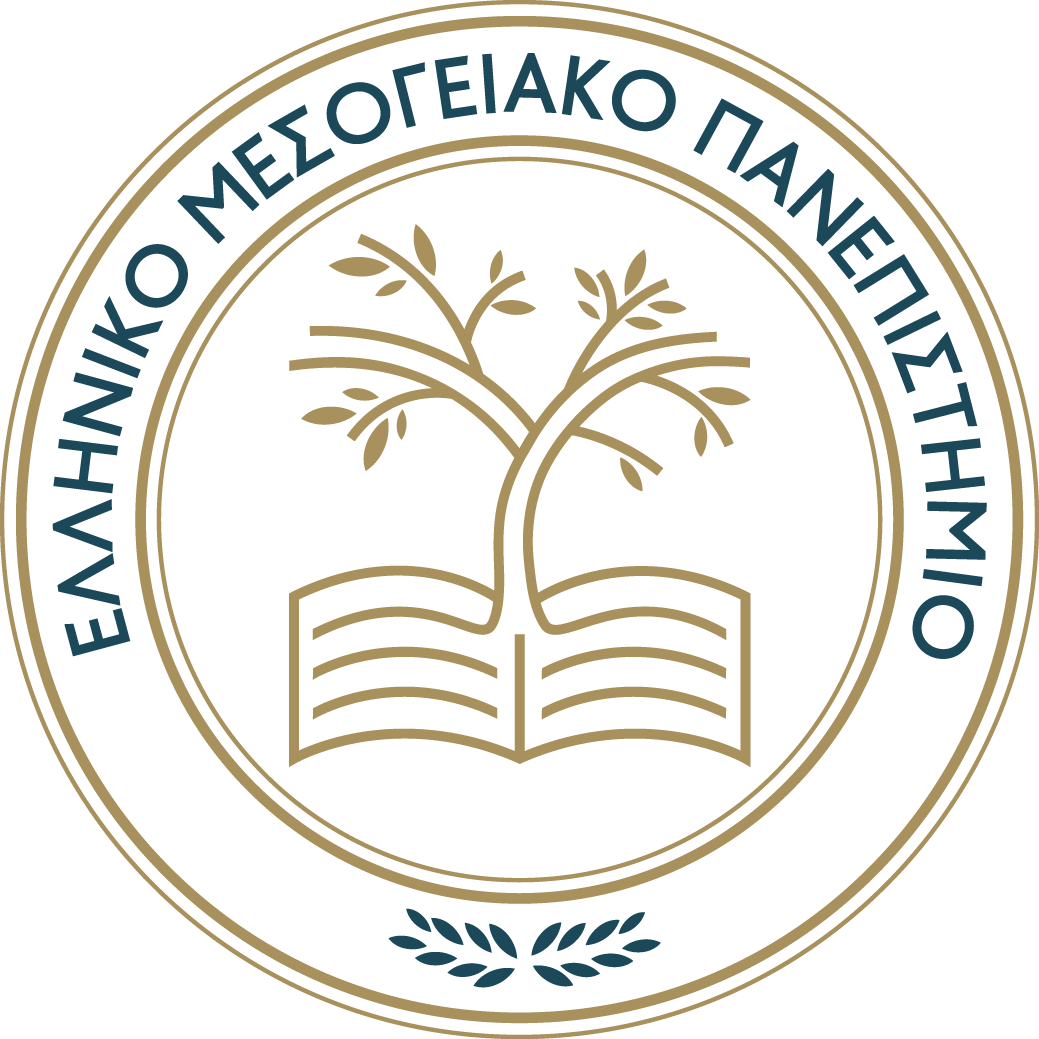 